22301VIC Certificate I in Transition EducationThis course has been accredited under Parts 4.4 and 4.6 of the Education and Training Reform Act 2006.Accredited for the period: 1 January 2016 to 31 December 2020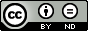 © State of Victoria (Department of Education and Training) 2016.Copyright of this material is reserved to the Crown in the right of the State of Victoria. This work is licensed under a Creative Commons Attribution-NoDerivs 3.0 Australia licence(see licence details here). You are free to use, copy and distribute to anyone in its original form as long as you attribute Skills Victoria, Department of Education and Training (DET) as the author, and you license any derivative work you make available under the same licence.DisclaimerIn compiling the information contained in and accessed through this resource, the Department of Education and Training (DET) has used its best endeavours to ensure that the information is correct and current at the time of publication but takes no responsibility for any error, omission or defect therein.To the extent permitted by law DET, its employees, agents and consultants exclude all liability for any loss or damage (including indirect, special or consequential loss or damage) arising from the use of, or reliance on the information contained herein, whether caused or not by any negligent act or omission. If any law prohibits the exclusion of such liability, DET limits its liability to the extent permitted by law, for the resupply of the information.Third party sitesThis resource may contain links to third party websites and resources. DET is not responsible for the condition or content of these sites or resources as they are not under its control.Third party material linked from this resource is subject to the copyright conditions of the third party. Users will need to consult the copyright notice of the third party sites for conditions of usage.Section A: Copyright and course classification information	51.	Copyright owner of the course	52.	Address	53.	Type of submission	54.	Copyright acknowledgement	55.	Licensing and franchise	66.	Course accrediting body	77.	AVETMISS information	7Section B: Course information	81.	Nomenclature	81.1	Name of the  qualification	81.2	Nominal duration of  the course	82.	Vocational or educational outcomes	82.1	Purpose of the course	83.	Development of the course	83.1	Industry / enterprise/  community needs	83.2	Review for re – accreditation	114.	Course outcomes	154.1	Qualification level	154.2	Employability skills	164.3	Recognition given to  the course (if  applicable)	174.4	Licensing/ regulatory  requirements (if  applicable)	175.	Course rules	175.1	Course structure	175.2	Entry requirements	216.	Assessment	216.1	Assessment strategy	216.2	Assessor competencies	227.	Delivery	237.1	Delivery modes	237.2	Resources	238.	Pathways and articulation	249.	Ongoing monitoring and evaluation	26Section C: Units of competency	27VU21776 Develop and document a learning plan  with support	28VU21777 Enhance self development	32VU21778 Participate in travel activities	37VU21779 Investigate future options for further training, work or community activities	40VU21780 Participate in the community	43VU21781 Use technology for a range of purposes	48VU21782 Explore personal health issues	52VU21783 Access the media	56VU21784 Investigate processes to obtain learners permit	59VU21785 Participate in recreational activities	62VU21786 Participate in creative activities	65VU21787 Apply communication for a range of purposes	68VU21788 Apply numeracy for a range of purposes	72Section A: Copyright and course classification information Section B: Course information Section C: Units of competencyCopyright owner of the course Department of Education and TrainingAddressDepartment of Education and TrainingHigher Education and Skills GroupExecutive DirectorEngagement, Participation and Inclusion DivisionGPO Box 4367Melbourne 3001Organisational Contact:Manager Training ProductsHigher Education and Skills GroupTelephone:  (03) 7022 1619 Day to Day Contact:Curriculum Maintenance Manager – Service Industries, General Studies & Further EducationVictoria UniversityPhone: (03) 9919 5300 / 5302email: sicmm.generalstudies@vu.edu.auType of submissionReaccreditation The 22301VIC Certificate I in Transition Education replaces and is  equivalent to the 22129VIC Certificate I in Transition EducationCopyright acknowledgementCopyright of the following units of competency from nationally endorsed training packages is administered by the Commonwealth of Australia and can be accessed from Training.gov.au here© Commonwealth of AustraliaBSB Business Services Training PackageBSBWHS201 Contribute to health and safety of self and othersBSBITU101 Operate a personal computerBSBITU201 Produce simple word processed documentsCHC08 Community Services Training PackageCHCVOL201B Be an effective volunteerICT Information and Communications Technology Training Package  ICTICT103 Use, communicate and search securely on the internet Copyright of the following units of competency from accredited curricula is held by the Department of Education and Training, Victoria © State of Victoria. The following curricula can be downloaded free of charge from the Victorian Department of Education and Training website here22215VIC Certificate I in Mumgu-dhal tyama-tiytVU20939 Recognise and interpret safety signs and symbolsVU21044 Use recipes to prepare food22234VIC Course in Initial General Education for AdultsVU21286 Engage with short simple texts to participate in the communityVU21290 Create short simple texts to participate in the community22235VIC Certificate I in General Education for Adults (Introductory)VU21298 Conduct a project with guidanceVU21316 Identify Australian environmental issuesVU21343 Undertake a simple investigation  of health and wellbeingVU21320 Identify features of the health care systemVU21315 Access the internet for language learningVU21314 Apply basic computer skills to language learningVU21322 Identify common digital mediaEAL Framework: 22250VIC Certificate I in EAL (Access)VU21451 Participate in short, simple exchanges22259VIC Course in EALVU21432 Communicate basic personal details and needsVU21434 Read and write short basic messages and forms22293VIC Certificate I in Initial Adult Literacy and NumeracyVU21740 Read simple sentencesVU21741 Write simple sentencesVU21742 Communicate orally using phrasesVU21743 Give and follow simple directions,VU21754 Use coins and notesVU21751 Use simple metric weightsVU21752 Use simple liquid measuresVU21753 Use simple linear measures22294VIC Course in Initial Adult Literacy and NumeracyVU21734 Recognise and use timeLicensing and franchiseCopyright of this material is reserved to the Crown in the right of the State of Victoria. © State of Victoria (Department of Education and Training) 2016.This work is licensed under a Creative Commons Attribution-NoDerivs 3.0 Australia licence (see details here). You are free to use, copy and distribute to anyone in its original form as long as you attribute Higher Education and Skills Group, Department of Education and Training as the author and you license any derivative work you make available under the same licence.Request for other use should be addressed to :Department of Education and TrainingHigher Education and Skills GroupExecutive DirectorEngagement, Participation and InclusionGPO Box 4367Melbourne 3001Copies of this publication can be downloaded free of charge from the DET website hereCourse accrediting body Victorian Registration and Qualifications Authority AVETMISS information  National course code22301VICPeriod of accreditation 1 January 2016 to 31 December 2020NomenclatureStandard 1 AQTF Standards for Accredited Courses Standard 1 AQTF Standards for Accredited Courses Standard 1 AQTF Standards for Accredited Courses 1.1	Name of the 	qualification1.1	Name of the 	qualificationCertificate I in Transition EducationCertificate I in Transition Education1.2	Nominal duration of 	the course 1.2	Nominal duration of 	the course 955-1180955-1180Vocational or educational outcomesVocational or educational outcomesVocational or educational outcomesStandard 1 AQTF Standards for Accredited Courses2.1	Purpose of the course2.1	Purpose of the courseThe Certificate I in Transition Education is intended to support learners with permanent intellectual disabilities to develop the skills to find the most appropriate option for them in the community after leaving school. This may include employment, volunteer work or further study. The Certificate I in Transition Education is restricted to post compulsory school aged learners  with evidence of a permanent cognitive impairment / intellectual disabilityIn exceptional circumstances compulsory school age learners with evidence of a permanent cognitive impairment / intellectual disability may be enrolled in the qualification. Refer Section B5.2 for further information.The Certificate I in Transition Education is intended to support learners with permanent intellectual disabilities to develop the skills to find the most appropriate option for them in the community after leaving school. This may include employment, volunteer work or further study. The Certificate I in Transition Education is restricted to post compulsory school aged learners  with evidence of a permanent cognitive impairment / intellectual disabilityIn exceptional circumstances compulsory school age learners with evidence of a permanent cognitive impairment / intellectual disability may be enrolled in the qualification. Refer Section B5.2 for further information.Development of the courseDevelopment of the courseStandards 1 and 2  AQTF Standards for Accredited Courses  Standards 1 and 2  AQTF Standards for Accredited Courses  3.1	Industry / enterprise/ 	community needs 3.1	Industry / enterprise/ 	community needs The Certificate I in Transition Education was first accredited in 1999 and last reaccredited in 2010 in response to an ongoing identified need to enable learners with an intellectual disability to develop the skills to access appropriate options for them after leaving school. The curriculum is used with learners who have varying degrees of intellectual disabilities and whose disabilities inhibit access to education, training and employment. Learners have a range of complex intellectual disabilities along a broad spectrum with many coming from specialist schools or integrated in main stream schools while others re-engage with learning after having been in the care of family or other care providers. Ongoing monitoring indicates the certificate continues to meet a strong demand to provide support to meet personal needs and facilitate community participation, or workplace and further education and training options.  A number of activities were undertaken to establish and confirm the current and projected need for the course and included:Analysis of enrolment data for the period between 2012 and 2014Desktop review of relevant literature and government policy for learners with disabilitiesReview of data from mid-cycle reviewConduct of a practitioner focus groupInvitation to participate in an electronic surveyProviders identified a varied profile of learner characteristics. Providers noted the following learner groups:Younger learners aged from 16 years old Learners from special schoolsLearners from mainstream schools(integration support)Learners diagnosed with a specific intellectual learning disabilityMature aged learners in their 40s and 50s Learners accessing learning and support after lengthy periods at home with parents or carersPolicyA number of interlinked National and State government policy initiatives focus on enabling people with a disability to more actively participate in the life of the community. These include:Victorian Disability Act 2006National Disability Strategy 2010–2020Victorian State Disability Plan 2013–2016National Disability Insurance SchemeNational Mental Health and Disability Employment StrategyThe Victorian Disability Act 2006 advances the inclusion and participation of people with a disability in the community. This is supported by the Victorian State Disability Plan 2013-2016 which focuses on a vision of: “An inclusive Victorian society that enables people with a disability, their families and carers to fulfil their potential as equal citizens” (accessed on July 23, 2014). The plan identifies 4 interconnected goals. The first of these “A strong Foundation in Life” identifies access to and participation in education as providing the basis to participate in the community and to access employment opportunities. The second goal “Upholding rights and promoting participation” is closely linked to this with outcome 5 targeting better pathways to employment. The National Disability Strategy 2010–2020 represents a national approach to supporting people with disability to maximise their potential and participate as equal citizens in Australian society (accessed 24 July 2014). It has six interrelated areas of policy action. Policy action 5 focuses on skills and learning and identifies responsiveness to learning needs and opportunities for lifelong learning as a key goal. The National government’s emphasis on young people with a learning disability having access to education and training is outlined in the Mental Health and Disability Employment Strategy: Action 3 ‘Providing better access to education and training (page 15, 2009). The focus on better skilled workers including people with a disability is a key focus of the strategy. The Federal Government’s focus is on Australia’s economy as well as social inclusion to bring more people with disabilities into the labour market. There are links between workplace participation, social inclusion, financial independence, self-esteem and social networks.The strategy places emphasis on better education and training for students who have a learning disability to ensure skills development for sustainable employment. In addition there is a focus on access to apprenticeships for these students as well as greater flexibility of courses and ensuring a coordinated transition from school to training, education to work experience and education to employment.  The highly supported and focused development of literacy and numeracy skills enables learners with cognitive disabilities to apply these skills in the community and in the workplace. The proposed courses address these needs. Literature reviewThe curriculum also supports findings in the literature which suggest that VET completion improved the chances of obtaining and keeping a job for learners with learning disabilities. Polidano C et/al, in their report “The role of vocational education and training in the labour market outcomes of people with disabilities”, NCVER 2010, found that while people with a disability found it harder to retain employment, VET completion improved their chances of obtaining and keeping a job.A later study by Polidano and Vu “underlines the importance of post-school qualifications in moderating the labour market impacts of disability onset and, through retraining, improving the participation, skill use and economic independence of people with a disability. From a policy perspective, these results support government initiatives to improve workforce engagement in education, including for people with a disability” Polidano, C & Vu, H 2011, To gain, retain and retrain: the role of post-school education for people with a disability, NCVER.The National Industry Skills Committee, “Increasing the Workforce Participation of People with Disabilities: the role of VET” NISC Nov 2008, report noted ‘the challenge facing people with a disability is obtaining long term employment’. VET programs assist people with disabilities to develop work ready skills that are important to encourage entry into employment.Waterhouse P, et.al. ‘What would it take? Employer perspectives on employing people with a disability’, NCVER 2010pg 35, noted that ‘employers did place a strong emphasis upon the need for pre-employment pathways that include structured work experience for people with disabilities’. The report recommended that there needed to be “improved education and training experiences, commencing in the school sector and continuing through into post school education and employment situations’.Exploring the Possibilities: Post School Options for Young People with a Disability (DHS) provides young people with a disability with a number of options to assist with the transition from school to a range of post school options which may include the pursuit of further education, employment, volunteering and/or prevocational training (pg 1). The Certificate I in Transition Education provides such options for learners with an intellectual disability.Enrolments 2011 – 2014The table below provides enrolment data for the Certificate I in Transition Education between 2011 and 2014. An analysis of enrolment figures indicates a dramatic increase in enrolments between 2011 and 2012. Enrolments for the Certificate I in Transition Education have remained steady between 2012 and 2014 with a slight increase.  The number of providers of the Certificate has remained relatively stable between 2012 and 2014 with a slight increase across this time frame. The reaccreditation was guided by a Project Steering Committee (PSC) comprising:David Wilson(chair)	NorthStar Specialist Employment ServicesRobert Anderson	Medi chef: Austin Repatriation Hospital (employer)Kathy Kondekas	Convenor, Statewide Advisory Group for Disability curriculaSharon Archer 	Federation Training (regional representative)Alison Wall 		Victorian Curriculum and Assessment AuthorityA Skills and Knowledge Profile was developed following face to face and electronic consultation with a practitioner focus group and the State-wide Advisory Group (SWAG) for existing disability focussed curricula. The PSC advised on and validated the Profile, which was used to guide the redevelopment of the curriculum. The outcomes of this course are not addressed through any other endorsed training package or accredited curriculum.The Certificate I in Transition Education was first accredited in 1999 and last reaccredited in 2010 in response to an ongoing identified need to enable learners with an intellectual disability to develop the skills to access appropriate options for them after leaving school. The curriculum is used with learners who have varying degrees of intellectual disabilities and whose disabilities inhibit access to education, training and employment. Learners have a range of complex intellectual disabilities along a broad spectrum with many coming from specialist schools or integrated in main stream schools while others re-engage with learning after having been in the care of family or other care providers. Ongoing monitoring indicates the certificate continues to meet a strong demand to provide support to meet personal needs and facilitate community participation, or workplace and further education and training options.  A number of activities were undertaken to establish and confirm the current and projected need for the course and included:Analysis of enrolment data for the period between 2012 and 2014Desktop review of relevant literature and government policy for learners with disabilitiesReview of data from mid-cycle reviewConduct of a practitioner focus groupInvitation to participate in an electronic surveyProviders identified a varied profile of learner characteristics. Providers noted the following learner groups:Younger learners aged from 16 years old Learners from special schoolsLearners from mainstream schools(integration support)Learners diagnosed with a specific intellectual learning disabilityMature aged learners in their 40s and 50s Learners accessing learning and support after lengthy periods at home with parents or carersPolicyA number of interlinked National and State government policy initiatives focus on enabling people with a disability to more actively participate in the life of the community. These include:Victorian Disability Act 2006National Disability Strategy 2010–2020Victorian State Disability Plan 2013–2016National Disability Insurance SchemeNational Mental Health and Disability Employment StrategyThe Victorian Disability Act 2006 advances the inclusion and participation of people with a disability in the community. This is supported by the Victorian State Disability Plan 2013-2016 which focuses on a vision of: “An inclusive Victorian society that enables people with a disability, their families and carers to fulfil their potential as equal citizens” (accessed on July 23, 2014). The plan identifies 4 interconnected goals. The first of these “A strong Foundation in Life” identifies access to and participation in education as providing the basis to participate in the community and to access employment opportunities. The second goal “Upholding rights and promoting participation” is closely linked to this with outcome 5 targeting better pathways to employment. The National Disability Strategy 2010–2020 represents a national approach to supporting people with disability to maximise their potential and participate as equal citizens in Australian society (accessed 24 July 2014). It has six interrelated areas of policy action. Policy action 5 focuses on skills and learning and identifies responsiveness to learning needs and opportunities for lifelong learning as a key goal. The National government’s emphasis on young people with a learning disability having access to education and training is outlined in the Mental Health and Disability Employment Strategy: Action 3 ‘Providing better access to education and training (page 15, 2009). The focus on better skilled workers including people with a disability is a key focus of the strategy. The Federal Government’s focus is on Australia’s economy as well as social inclusion to bring more people with disabilities into the labour market. There are links between workplace participation, social inclusion, financial independence, self-esteem and social networks.The strategy places emphasis on better education and training for students who have a learning disability to ensure skills development for sustainable employment. In addition there is a focus on access to apprenticeships for these students as well as greater flexibility of courses and ensuring a coordinated transition from school to training, education to work experience and education to employment.  The highly supported and focused development of literacy and numeracy skills enables learners with cognitive disabilities to apply these skills in the community and in the workplace. The proposed courses address these needs. Literature reviewThe curriculum also supports findings in the literature which suggest that VET completion improved the chances of obtaining and keeping a job for learners with learning disabilities. Polidano C et/al, in their report “The role of vocational education and training in the labour market outcomes of people with disabilities”, NCVER 2010, found that while people with a disability found it harder to retain employment, VET completion improved their chances of obtaining and keeping a job.A later study by Polidano and Vu “underlines the importance of post-school qualifications in moderating the labour market impacts of disability onset and, through retraining, improving the participation, skill use and economic independence of people with a disability. From a policy perspective, these results support government initiatives to improve workforce engagement in education, including for people with a disability” Polidano, C & Vu, H 2011, To gain, retain and retrain: the role of post-school education for people with a disability, NCVER.The National Industry Skills Committee, “Increasing the Workforce Participation of People with Disabilities: the role of VET” NISC Nov 2008, report noted ‘the challenge facing people with a disability is obtaining long term employment’. VET programs assist people with disabilities to develop work ready skills that are important to encourage entry into employment.Waterhouse P, et.al. ‘What would it take? Employer perspectives on employing people with a disability’, NCVER 2010pg 35, noted that ‘employers did place a strong emphasis upon the need for pre-employment pathways that include structured work experience for people with disabilities’. The report recommended that there needed to be “improved education and training experiences, commencing in the school sector and continuing through into post school education and employment situations’.Exploring the Possibilities: Post School Options for Young People with a Disability (DHS) provides young people with a disability with a number of options to assist with the transition from school to a range of post school options which may include the pursuit of further education, employment, volunteering and/or prevocational training (pg 1). The Certificate I in Transition Education provides such options for learners with an intellectual disability.Enrolments 2011 – 2014The table below provides enrolment data for the Certificate I in Transition Education between 2011 and 2014. An analysis of enrolment figures indicates a dramatic increase in enrolments between 2011 and 2012. Enrolments for the Certificate I in Transition Education have remained steady between 2012 and 2014 with a slight increase.  The number of providers of the Certificate has remained relatively stable between 2012 and 2014 with a slight increase across this time frame. The reaccreditation was guided by a Project Steering Committee (PSC) comprising:David Wilson(chair)	NorthStar Specialist Employment ServicesRobert Anderson	Medi chef: Austin Repatriation Hospital (employer)Kathy Kondekas	Convenor, Statewide Advisory Group for Disability curriculaSharon Archer 	Federation Training (regional representative)Alison Wall 		Victorian Curriculum and Assessment AuthorityA Skills and Knowledge Profile was developed following face to face and electronic consultation with a practitioner focus group and the State-wide Advisory Group (SWAG) for existing disability focussed curricula. The PSC advised on and validated the Profile, which was used to guide the redevelopment of the curriculum. The outcomes of this course are not addressed through any other endorsed training package or accredited curriculum.3.2	Review for re – accreditation3.2	Review for re – accreditationA mid cycle review for the Certificate I in Transition Education was conducted in 2013. Electronic surveys were circulated to practitioners and 13 responses were received. The survey sought responses to the following:extent to which the courses meet industry/community/enterprise needsrelevance of the course outcomes for learners with intellectual disabilitiesoverall course structurecontent of unitsOverall responses indicated that the certificate continues to address the needs of learners with intellectual disabilities in different contexts. The Certificate I in Transition Education has a broad focus on learning to enable the development of independent living skills, community involvement, understanding rights and responsibilities, identifying and accessing support available in a variety of areas and exploring post course options.  A key area of feedback identified by providers suggested that the definition of a learner with a disability be more clearly defined. The 22301VIC Certificate I in Transition Education replaces and is equivalent to the 22129VIC Certificate I in Transition EducationThe following table identifies the relationship between units from the 22129VIC Certificate I in Transition Education with units from 22301VIC Certificate I in Transition Education.A mid cycle review for the Certificate I in Transition Education was conducted in 2013. Electronic surveys were circulated to practitioners and 13 responses were received. The survey sought responses to the following:extent to which the courses meet industry/community/enterprise needsrelevance of the course outcomes for learners with intellectual disabilitiesoverall course structurecontent of unitsOverall responses indicated that the certificate continues to address the needs of learners with intellectual disabilities in different contexts. The Certificate I in Transition Education has a broad focus on learning to enable the development of independent living skills, community involvement, understanding rights and responsibilities, identifying and accessing support available in a variety of areas and exploring post course options.  A key area of feedback identified by providers suggested that the definition of a learner with a disability be more clearly defined. The 22301VIC Certificate I in Transition Education replaces and is equivalent to the 22129VIC Certificate I in Transition EducationThe following table identifies the relationship between units from the 22129VIC Certificate I in Transition Education with units from 22301VIC Certificate I in Transition Education.Units from 22129VIC Certificate I in Transition EducationUnits from 22129VIC Certificate I in Transition Education22301VIC Certificate I In Transition Education22301VIC Certificate I In Transition EducationRelationshipVU20488Develop and document a learning plan and portfolio with supportVU21776Develop and document a learning plan with supportNot equivalentDeletion of portfolio requirementVU20489Enhance own skills and self confidenceVU21777Enhance self developmentNot equivalent Addition of element on accommodationVU20443Participate in travel, orientation and mobilityVU21778Participate in travel activitiesEquivalentVU20444Investigate future options for further training, work or community activitiesVU21779Investigate future options for further training, work or community activitiesNot equivalentElements on preparing resumes and applications removedElement on Observing options removedVU20445Participate in the communityVU21780Participate in the communityNot equivalent Elements 3 and 4 deletedNew element Develop community networks includedVU20446Use technology for a range of purposesVU21781Use technology for a range of purposesEquivalentVU21298Conduct a project with guidanceVU21298Conduct a project with guidanceEquivalentCHCVOL201BBe an effective volunteerCHCVOL201BBe an effective volunteerEquivalentBSBWHS201AContribute to health and safety of self and othersBSBWHS201Contribute to health and safety of self and othersEquivalentVU20447Explore personal health issuesVU21782Explore personal health issuesNot equivalentElements 4 and 5 deletedVU20448Access the mediaVU21783Access the mediaEquivalentVU20449Investigate Australia’s environmentVU21316Identify Australian environmental issuesEquivalentVU21343Undertake a simple investigation  of health and wellbeingVU21343Undertake a simple investigation  of health and wellbeingEquivalentVU20450Investigate processes to obtain learners permitVU21784Investigate processes to obtain learners permitNot equivalentRefocused on accessing information about learners permit rather than gaining the permit.VU20451Participate in recreational activitiesVU21785Participate in recreational activitiesEquivalentVU20452Participate in creative activitiesVU21786Participate in creative activitiesEquivalentVU21044Use recipes to prepare foodVU21044Use recipes to prepare foodEquivalentVU21320 Identify features of the health care systemVU21320 Identify features of the health care systemEquivalentVU21315Access the internet for language learningVU21315Access the internet for language learningEquivalentBSBITU101AOperate a personal computerBSBITU101Operate a personal computerEquivalentBSBITU201AProduce simple word processed documentsBSBITU201Produce simple word processed documentsEquivalentICAICT103AUse, communicate and search securely on the internetICTICT103 Use, communicate and search securely on the internetEquivalentVU21314Apply basic computer skills to language learningVU21314Apply basic computer skills to language learningEquivalentVU21322Identify common digital mediaVU21322Identify common digital mediaEquivalentVU20453Apply communication for a range of purposesVU21787Apply communication for a range of purposesNot equivalentVU21740Read simple sentencesNew unit, no equivalent VU21741Write simple sentencesNew unit, no equivalent VU21742Communicate orally using simple sentencesNew unit, no equivalentVU21302Engage with simple texts to participate in the communityVU21286Engage with short simple texts to participate in the communityNot equivalentVU21306Create simple texts to participate in the communityVU21290Create short simple texts to participate in the communityNot equivalentVPAU493Participate in short, simple exchangesVU21451Participate in short, simple exchangesEquivalentVPAU495Read and write short, simple messages and formatted textsVU21434Read and write short basic messages and formsEquivalentVU21432Communicate basic personal details and needsNew unit, no equivalentVU20454Apply numeracy for a range of purposesVU21788Apply numeracy for a range of purposesEquivalentVU21743 Give and follow simple directionsNew unit, no equivalentVU21734Recognise and use timeNew unit, no equivalentVU21754Use coins and notesNew unit, no equivalentVU21751Use simple metric weightsNew unit, no equivalentVU21752Use simple liquid measuresNew unit, no equivalentVU21753Use simple linear measuresNew unit, no equivalentVU21046Prepare simple budgetsVU21046Prepare simple budgetsEquivalentCourse outcomesCourse outcomesStandards 1, 2, 3 and 4 AQTF Standards for Accredited CoursesStandards 1, 2, 3 and 4 AQTF Standards for Accredited CoursesStandards 1, 2, 3 and 4 AQTF Standards for Accredited Courses4.1	Qualification level4.1	Qualification level4.1	Qualification levelStandards 1, 2 and 3 AQTF Standards for Accredited Courses  The outcomes of the 22301VIC Certificate I in Transition Education are consistent with Australian Qualifications Framework (AQF) Level 1 through:Developing knowledge of strategies to:identify personal goals for community participation or further learningdevelop independent living skills to participate in activities in the communityidentify information and resources about everyday activities such as travel, health and participation in recreational activitiesrights and responsibilities to participate in the communityDeveloping skills to:develop a personal learning plan to explore different optionsaccess information and resources to support independent living skills and activitiesapply strategies for self development including participation in interpersonal relationshipsuse technology to access information and resources to support independent living skills and activitiesApplication of skills and knowledge in highly structured, familiar and personally relevant contexts.The volume of learning for this qualification is typically between 0.5 and 1 year and incorporates structured training delivery and opportunities for practice and reinforcement of skills.Standards 1, 2 and 3 AQTF Standards for Accredited Courses  The outcomes of the 22301VIC Certificate I in Transition Education are consistent with Australian Qualifications Framework (AQF) Level 1 through:Developing knowledge of strategies to:identify personal goals for community participation or further learningdevelop independent living skills to participate in activities in the communityidentify information and resources about everyday activities such as travel, health and participation in recreational activitiesrights and responsibilities to participate in the communityDeveloping skills to:develop a personal learning plan to explore different optionsaccess information and resources to support independent living skills and activitiesapply strategies for self development including participation in interpersonal relationshipsuse technology to access information and resources to support independent living skills and activitiesApplication of skills and knowledge in highly structured, familiar and personally relevant contexts.The volume of learning for this qualification is typically between 0.5 and 1 year and incorporates structured training delivery and opportunities for practice and reinforcement of skills.4.2	Employability skills  4.2	Employability skills  4.2	Employability skills  Standard 4 AQTF Standards for Accredited CoursesThe following summary reflects the Employability Skills required for the 22301VIC Certificate I in Transition Education.The following skills relate to this qualificationCommunication skills to:participate in discussions about personal goals and responsibilities work with support persons to explore options ask questions and listen for specific informationPlanning and organising skills to:plan and implement travel plansaccess information about community optionsProblem solving skills to;identify strategies to resolve problems related to everyday activitiesidentify own self development needs in relation to future optionsidentify barriers to independenceSelf management skills to:monitor learning plan and goalsidentify and address changing needsTeamwork skills to:work with support persons to plan learning and participate in the communityTechnology skills to:use technology to access relevant information Standard 4 AQTF Standards for Accredited CoursesThe following summary reflects the Employability Skills required for the 22301VIC Certificate I in Transition Education.The following skills relate to this qualificationCommunication skills to:participate in discussions about personal goals and responsibilities work with support persons to explore options ask questions and listen for specific informationPlanning and organising skills to:plan and implement travel plansaccess information about community optionsProblem solving skills to;identify strategies to resolve problems related to everyday activitiesidentify own self development needs in relation to future optionsidentify barriers to independenceSelf management skills to:monitor learning plan and goalsidentify and address changing needsTeamwork skills to:work with support persons to plan learning and participate in the communityTechnology skills to:use technology to access relevant information 4.3	Recognition given to 	the course (if 	applicable) 4.3	Recognition given to 	the course (if 	applicable) 4.3	Recognition given to 	the course (if 	applicable) Standard 5 AQTF Standards for  Accredited CoursesNot Applicable Standard 5 AQTF Standards for  Accredited CoursesNot Applicable 4.4	Licensing/ regulatory 	requirements (if 	applicable) 4.4	Licensing/ regulatory 	requirements (if 	applicable) 4.4	Licensing/ regulatory 	requirements (if 	applicable) Standard 5 AQTF Standards for Accredited Courses Not Applicable Standard 5 AQTF Standards for Accredited Courses Not Applicable Course rulesStandards 2, 6,7 and 9 AQTF Standards for Accredited CoursesStandards 2, 6,7 and 9 AQTF Standards for Accredited CoursesStandards 2, 6,7 and 9 AQTF Standards for Accredited CoursesStandards 2, 6,7 and 9 AQTF Standards for Accredited Courses5.1	Course structure 5.1	Course structure 5.1	Course structure 5.1	Course structure To be eligible for the award of 22301VIC Certificate I in Transition Education learners must successfully complete a total of 10 units comprising:6 core units	4 electives which may be selected from:–	any combination of electives from any group listed below–	up to 2 units may be selected from units first packaged in Certificate I qualifications in endorsed training packages or accredited coursesSelection of electives must reflect the integrity and intent of the qualification.Where the qualification is not completed, a Statement of Attainment will be issued for any completed units.To be eligible for the award of 22301VIC Certificate I in Transition Education learners must successfully complete a total of 10 units comprising:6 core units	4 electives which may be selected from:–	any combination of electives from any group listed below–	up to 2 units may be selected from units first packaged in Certificate I qualifications in endorsed training packages or accredited coursesSelection of electives must reflect the integrity and intent of the qualification.Where the qualification is not completed, a Statement of Attainment will be issued for any completed units.To be eligible for the award of 22301VIC Certificate I in Transition Education learners must successfully complete a total of 10 units comprising:6 core units	4 electives which may be selected from:–	any combination of electives from any group listed below–	up to 2 units may be selected from units first packaged in Certificate I qualifications in endorsed training packages or accredited coursesSelection of electives must reflect the integrity and intent of the qualification.Where the qualification is not completed, a Statement of Attainment will be issued for any completed units.To be eligible for the award of 22301VIC Certificate I in Transition Education learners must successfully complete a total of 10 units comprising:6 core units	4 electives which may be selected from:–	any combination of electives from any group listed below–	up to 2 units may be selected from units first packaged in Certificate I qualifications in endorsed training packages or accredited coursesSelection of electives must reflect the integrity and intent of the qualification.Where the qualification is not completed, a Statement of Attainment will be issued for any completed units.To be eligible for the award of 22301VIC Certificate I in Transition Education learners must successfully complete a total of 10 units comprising:6 core units	4 electives which may be selected from:–	any combination of electives from any group listed below–	up to 2 units may be selected from units first packaged in Certificate I qualifications in endorsed training packages or accredited coursesSelection of electives must reflect the integrity and intent of the qualification.Where the qualification is not completed, a Statement of Attainment will be issued for any completed units.To be eligible for the award of 22301VIC Certificate I in Transition Education learners must successfully complete a total of 10 units comprising:6 core units	4 electives which may be selected from:–	any combination of electives from any group listed below–	up to 2 units may be selected from units first packaged in Certificate I qualifications in endorsed training packages or accredited coursesSelection of electives must reflect the integrity and intent of the qualification.Where the qualification is not completed, a Statement of Attainment will be issued for any completed units.Unit of competency codeField of Education code Unit of competency titleUnit of competency titleNominal hoursNominal hoursCoreCoreCoreCoreCoreCoreVU21776120105Develop and document a learning plan with supportDevelop and document a learning plan with support150150VU21777120301Enhance self development.Enhance self development.150150VU21778120199Participate in travel activitiesParticipate in travel activities150150VU21779120105Investigate future options for further training, work or community activitiesInvestigate future options for further training, work or community activities150150VU21780120199Participate in the communityParticipate in the community150150VU21781120199Use technology for a range of purposesUse technology for a range of purposes150150Total CoreTotal CoreTotal CoreTotal Core900900ElectivesElectivesElectivesElectivesElectivesElectivesLife skills focusLife skills focusLife skills focusLife skills focusLife skills focusLife skills focusVU21298120199Conduct a project with guidanceConduct a project with guidanceConduct a project with guidance20CHCVOL201BN/ABe an effective volunteerBe an effective volunteerBe an effective volunteer25BSBWHS201N/AContribute to health and safety of self and othersContribute to health and safety of self and othersContribute to health and safety of self and others20VU21782120199Explore personal health issuesExplore personal health issuesExplore personal health issues50VU21783120199Access the mediaAccess the mediaAccess the media50VU21316120199Identify Australian environmental issuesIdentify Australian environmental issuesIdentify Australian environmental issues20VU21343120199Undertake a simple investigation  of health and wellbeingUndertake a simple investigation  of health and wellbeingUndertake a simple investigation  of health and wellbeing20VU21784120199Investigate processes to obtain learners permitInvestigate processes to obtain learners permitInvestigate processes to obtain learners permit50VU21785120199Participate in recreational activitiesParticipate in recreational activitiesParticipate in recreational activities50VU21786120199Participate in creative activitiesParticipate in creative activitiesParticipate in creative activities50VU21044120103Use recipes to prepare foodUse recipes to prepare foodUse recipes to prepare food10VU21320 120199Identify features of the health care systemIdentify features of the health care systemIdentify features of the health care system20TechnologyTechnologyTechnologyTechnologyTechnologyTechnologyVU21315120103Access the internet for language learningAccess the internet for language learningAccess the internet for language learning20BSBITU101N/AOperate a personal computerOperate a personal computerOperate a personal computer20BSBITU201N/AProduce simple word processed documentsProduce simple word processed documentsProduce simple word processed documents60ICTICT103 N/AUse, communicate and search securely on the internetUse, communicate and search securely on the internetUse, communicate and search securely on the internet50VU21314120103Apply basic computer skills to language learningApply basic computer skills to language learningApply basic computer skills to language learning20VU21322120199Identify common digital mediaIdentify common digital mediaIdentify common digital media10LiteracyLiteracyLiteracyLiteracyLiteracyLiteracyVU21787120103Apply communication for a range of purposesApply communication for a range of purposesApply communication for a range of purposes50VU21740120103Read simple sentences,Read simple sentences,Read simple sentences,70VU21741 120103Write simple sentencesWrite simple sentencesWrite simple sentences70VU21742120103Communicate orally using simple sentencesCommunicate orally using simple sentencesCommunicate orally using simple sentences35VU21286120103Engage with short simple texts to participate in the communityEngage with short simple texts to participate in the communityEngage with short simple texts to participate in the community20VU21290120103Create short simple texts to participate in the communityCreate short simple texts to participate in the communityCreate short simple texts to participate in the community15English as an Additional Language (EAL)English as an Additional Language (EAL)English as an Additional Language (EAL)English as an Additional Language (EAL)English as an Additional Language (EAL)English as an Additional Language (EAL)VU21451120103Participate in short, simple exchangesParticipate in short, simple exchangesParticipate in short, simple exchanges80VU21434120103Read and write short basic messages and formsRead and write short basic messages and formsRead and write short basic messages and forms70VU21432120103Communicate basic personal details and needsCommunicate basic personal details and needsCommunicate basic personal details and needs70NumeracyNumeracyNumeracyNumeracyNumeracyNumeracyVU21788120103Apply numeracy for a range of purposesApply numeracy for a range of purposesApply numeracy for a range of purposes50VU21743 120103Give and follow simple directions,Give and follow simple directions,Give and follow simple directions,25VU21734120103Recognise and use timeRecognise and use timeRecognise and use time40VU21754120103Use coins and notesUse coins and notesUse coins and notes25VU21751120103Use simple metric weightsUse simple metric weightsUse simple metric weights25VU21752120103Use simple liquid measuresUse simple liquid measuresUse simple liquid measures25VU21753120103Use simple linear measuresUse simple linear measuresUse simple linear measures25VU21046120103Prepare simple budgetsPrepare simple budgetsPrepare simple budgets20Nominal DurationNominal DurationNominal Duration955-1180955-1180955-11805.2	Entry requirements 5.2	Entry requirements 5.2	Entry requirements Standard 9 AQTF Standards for  Accredited CoursesEntry to the Certificate I in Transition Education is intended for post compulsory school age learners with evidence of a permanent cognitive impairment / intellectual disability.In exceptional circumstances compulsory school age learners with evidence of a permanent cognitive impairment / intellectual disability may be enrolled in the qualification, provided the Registered Training Organisation can establish:the learner’s Secondary School is unable to meet their needsandthe learner has a level of behavioural maturity that would allow them to develop the communication and interpersonal skills to interact with other learners. Permanent cognitive impairment / intellectual disability must be evidenced. Evidence could include:Formal assessment by a registered medical practitionerDoctors / specialist reportsAttendance at a Specialist School / SDSIntegration support at schoolIntegration support at school with modified curriculumWhile learners may also have the following conditions, these do not constitute a permanent cognitive impairment / intellectual disability:Social and / or emotional issuesAttention Deficit Hyperactivity Disorder Specific learning difficultiesMental health conditionsPhysical disabilitiesStandard 9 AQTF Standards for  Accredited CoursesEntry to the Certificate I in Transition Education is intended for post compulsory school age learners with evidence of a permanent cognitive impairment / intellectual disability.In exceptional circumstances compulsory school age learners with evidence of a permanent cognitive impairment / intellectual disability may be enrolled in the qualification, provided the Registered Training Organisation can establish:the learner’s Secondary School is unable to meet their needsandthe learner has a level of behavioural maturity that would allow them to develop the communication and interpersonal skills to interact with other learners. Permanent cognitive impairment / intellectual disability must be evidenced. Evidence could include:Formal assessment by a registered medical practitionerDoctors / specialist reportsAttendance at a Specialist School / SDSIntegration support at schoolIntegration support at school with modified curriculumWhile learners may also have the following conditions, these do not constitute a permanent cognitive impairment / intellectual disability:Social and / or emotional issuesAttention Deficit Hyperactivity Disorder Specific learning difficultiesMental health conditionsPhysical disabilitiesStandard 9 AQTF Standards for  Accredited CoursesEntry to the Certificate I in Transition Education is intended for post compulsory school age learners with evidence of a permanent cognitive impairment / intellectual disability.In exceptional circumstances compulsory school age learners with evidence of a permanent cognitive impairment / intellectual disability may be enrolled in the qualification, provided the Registered Training Organisation can establish:the learner’s Secondary School is unable to meet their needsandthe learner has a level of behavioural maturity that would allow them to develop the communication and interpersonal skills to interact with other learners. Permanent cognitive impairment / intellectual disability must be evidenced. Evidence could include:Formal assessment by a registered medical practitionerDoctors / specialist reportsAttendance at a Specialist School / SDSIntegration support at schoolIntegration support at school with modified curriculumWhile learners may also have the following conditions, these do not constitute a permanent cognitive impairment / intellectual disability:Social and / or emotional issuesAttention Deficit Hyperactivity Disorder Specific learning difficultiesMental health conditionsPhysical disabilitiesAssessmentAssessmentStandards 10 and 12 AQTF Standards for Accredited CoursesStandards 10 and 12 AQTF Standards for Accredited CoursesStandards 10 and 12 AQTF Standards for Accredited CoursesStandards 10 and 12 AQTF Standards for Accredited Courses6.1	Assessment strategy 6.1	Assessment strategy 6.1	Assessment strategy Standard 10 AQTF Standards for  Accredited Courses All assessment, including Recognition of Prior Learning (RPL), must be compliant with the requirements of:•	Standard 1 of the AQTF: Essential Conditions and Standards for Initial/Continuing Registration and Guidelines 4.1 and 4.2 of the VRQA Guidelines for VET Providers, or•	the Standards for Registered Training Organisations 2015 (SRTOs),or•	the relevant standards and Guidelines for RTOs at the time of assessment.Assessment of the Certificate I in Transition Education must consider the appropriate level of support and time required by learners with intellectual disabilities to demonstrate achievement of competency. When developing an assessment strategy it can be useful to refer to the Australian Core Skills Framework (ACSF) to assist in identifying the text and task complexity and level of support appropriate for each level.Wherever possible an integrated approach to assessment should be used to:maximise opportunities for holistic skill developmentreduce atomisation and duplication of evidence collectionsupport authentic assessment by reflecting activities that are personally relevant to the learner.Units of competency imported from accredited curriculum or endorsed training packages must reflect the assessment requirements specified in the accredited curriculum or endorsed training package.Standard 10 AQTF Standards for  Accredited Courses All assessment, including Recognition of Prior Learning (RPL), must be compliant with the requirements of:•	Standard 1 of the AQTF: Essential Conditions and Standards for Initial/Continuing Registration and Guidelines 4.1 and 4.2 of the VRQA Guidelines for VET Providers, or•	the Standards for Registered Training Organisations 2015 (SRTOs),or•	the relevant standards and Guidelines for RTOs at the time of assessment.Assessment of the Certificate I in Transition Education must consider the appropriate level of support and time required by learners with intellectual disabilities to demonstrate achievement of competency. When developing an assessment strategy it can be useful to refer to the Australian Core Skills Framework (ACSF) to assist in identifying the text and task complexity and level of support appropriate for each level.Wherever possible an integrated approach to assessment should be used to:maximise opportunities for holistic skill developmentreduce atomisation and duplication of evidence collectionsupport authentic assessment by reflecting activities that are personally relevant to the learner.Units of competency imported from accredited curriculum or endorsed training packages must reflect the assessment requirements specified in the accredited curriculum or endorsed training package.Standard 10 AQTF Standards for  Accredited Courses All assessment, including Recognition of Prior Learning (RPL), must be compliant with the requirements of:•	Standard 1 of the AQTF: Essential Conditions and Standards for Initial/Continuing Registration and Guidelines 4.1 and 4.2 of the VRQA Guidelines for VET Providers, or•	the Standards for Registered Training Organisations 2015 (SRTOs),or•	the relevant standards and Guidelines for RTOs at the time of assessment.Assessment of the Certificate I in Transition Education must consider the appropriate level of support and time required by learners with intellectual disabilities to demonstrate achievement of competency. When developing an assessment strategy it can be useful to refer to the Australian Core Skills Framework (ACSF) to assist in identifying the text and task complexity and level of support appropriate for each level.Wherever possible an integrated approach to assessment should be used to:maximise opportunities for holistic skill developmentreduce atomisation and duplication of evidence collectionsupport authentic assessment by reflecting activities that are personally relevant to the learner.Units of competency imported from accredited curriculum or endorsed training packages must reflect the assessment requirements specified in the accredited curriculum or endorsed training package.6.2	Assessor competencies 6.2	Assessor competencies 6.2	Assessor competencies Standard 12 AQTF Standards for  Accredited Courses Assessment must be undertaken by a person or persons in accordance with:Standard 1.4 of the AQTF: Essential Conditions and Standards for Initial/Continuing Registration and Guideline 3 of the VRQA Guidelines for VET Providers, or the Standards for Registered Training Organisations 2015 (SRTOs),orthe relevant standards and Guidelines for RTOs at the time of assessment.Requirements to assess the Certificate I in Transition Education To assess the Certificate I in Transition Education an Assessor must have: demonstrable expertise in teaching in the special education field This expertise can be demonstrated by either holding a formal qualification such as: Bachelor of Education with a Special Education specialisation areaGraduate Diploma in Special EducationMasters degree which includes a Special Education specialisation such as:Master of Special EducationMaster of Education (Special Education needs)ORevidencing relevant knowledge of theories, methods and practices in teaching learners with a range of intellectual disabilities through a combination of activities such as:ongoing relevant professional development engagement with disability teacher networkspeer review of teaching / third party report detailing performancedocumented relevant teaching experienceUnits of competency imported from accredited curriculum or endorsed training packages must reflect any assessor requirements specified in the accredited curriculum or endorsed training package.Standard 12 AQTF Standards for  Accredited Courses Assessment must be undertaken by a person or persons in accordance with:Standard 1.4 of the AQTF: Essential Conditions and Standards for Initial/Continuing Registration and Guideline 3 of the VRQA Guidelines for VET Providers, or the Standards for Registered Training Organisations 2015 (SRTOs),orthe relevant standards and Guidelines for RTOs at the time of assessment.Requirements to assess the Certificate I in Transition Education To assess the Certificate I in Transition Education an Assessor must have: demonstrable expertise in teaching in the special education field This expertise can be demonstrated by either holding a formal qualification such as: Bachelor of Education with a Special Education specialisation areaGraduate Diploma in Special EducationMasters degree which includes a Special Education specialisation such as:Master of Special EducationMaster of Education (Special Education needs)ORevidencing relevant knowledge of theories, methods and practices in teaching learners with a range of intellectual disabilities through a combination of activities such as:ongoing relevant professional development engagement with disability teacher networkspeer review of teaching / third party report detailing performancedocumented relevant teaching experienceUnits of competency imported from accredited curriculum or endorsed training packages must reflect any assessor requirements specified in the accredited curriculum or endorsed training package.Standard 12 AQTF Standards for  Accredited Courses Assessment must be undertaken by a person or persons in accordance with:Standard 1.4 of the AQTF: Essential Conditions and Standards for Initial/Continuing Registration and Guideline 3 of the VRQA Guidelines for VET Providers, or the Standards for Registered Training Organisations 2015 (SRTOs),orthe relevant standards and Guidelines for RTOs at the time of assessment.Requirements to assess the Certificate I in Transition Education To assess the Certificate I in Transition Education an Assessor must have: demonstrable expertise in teaching in the special education field This expertise can be demonstrated by either holding a formal qualification such as: Bachelor of Education with a Special Education specialisation areaGraduate Diploma in Special EducationMasters degree which includes a Special Education specialisation such as:Master of Special EducationMaster of Education (Special Education needs)ORevidencing relevant knowledge of theories, methods and practices in teaching learners with a range of intellectual disabilities through a combination of activities such as:ongoing relevant professional development engagement with disability teacher networkspeer review of teaching / third party report detailing performancedocumented relevant teaching experienceUnits of competency imported from accredited curriculum or endorsed training packages must reflect any assessor requirements specified in the accredited curriculum or endorsed training package.DeliveryStandards 11 and 12 AQTF Standards for Accredited CoursesStandards 11 and 12 AQTF Standards for Accredited CoursesStandards 11 and 12 AQTF Standards for Accredited CoursesStandards 11 and 12 AQTF Standards for Accredited CoursesStandards 11 and 12 AQTF Standards for Accredited Courses7.1	Delivery modes 7.1	Delivery modes 7.1	Delivery modes Standard 11 AQTF Standards for Accredited Courses The intellectual disabilities of learners enrolled in these courses may be diverse and delivery strategies should be selected to reflect varying learning needs, educational backgrounds and preferred learning styles to enable learners to develop competence in the skills and knowledge contained in the units. Face to face delivery modes should allow for active involvement of all participants. Additional support should also be provided through programs such as mentoring and peer support where appropriate.Delivery should take into account the cognitive and physical constraints of individual learners and ensure learning and assessment methods are sensitive to their specific needs. This could include the use of assistive communication devices to support delivery for learners with specific difficulties. Where there are synergies between unit outcomes integration of delivery can be appropriate. Delivery strategies should actively involve the learner and learning should be related to highly familiar contexts.To achieve quality outcomes for learners and to address complex learning needs, an appropriate ratio of teachers to students is highly recommended. A ratio of one teacher to six students is optimum. Variations such as one teacher and support person to ten students may also be appropriate.It is recommended that Training Providers deliver the elective unit BSBWHS201 Contribute to health and safety of self and others prior to or concurrently with the elective unit CHVVOL201B Be an effective volunteer.Where relevant Registered Training Organisations should refer to the current Practical Placement Guidelines in force in Victoria to ensure any relevant requirements are met. The Guidelines can be accessed hereStandard 11 AQTF Standards for Accredited Courses The intellectual disabilities of learners enrolled in these courses may be diverse and delivery strategies should be selected to reflect varying learning needs, educational backgrounds and preferred learning styles to enable learners to develop competence in the skills and knowledge contained in the units. Face to face delivery modes should allow for active involvement of all participants. Additional support should also be provided through programs such as mentoring and peer support where appropriate.Delivery should take into account the cognitive and physical constraints of individual learners and ensure learning and assessment methods are sensitive to their specific needs. This could include the use of assistive communication devices to support delivery for learners with specific difficulties. Where there are synergies between unit outcomes integration of delivery can be appropriate. Delivery strategies should actively involve the learner and learning should be related to highly familiar contexts.To achieve quality outcomes for learners and to address complex learning needs, an appropriate ratio of teachers to students is highly recommended. A ratio of one teacher to six students is optimum. Variations such as one teacher and support person to ten students may also be appropriate.It is recommended that Training Providers deliver the elective unit BSBWHS201 Contribute to health and safety of self and others prior to or concurrently with the elective unit CHVVOL201B Be an effective volunteer.Where relevant Registered Training Organisations should refer to the current Practical Placement Guidelines in force in Victoria to ensure any relevant requirements are met. The Guidelines can be accessed hereStandard 11 AQTF Standards for Accredited Courses The intellectual disabilities of learners enrolled in these courses may be diverse and delivery strategies should be selected to reflect varying learning needs, educational backgrounds and preferred learning styles to enable learners to develop competence in the skills and knowledge contained in the units. Face to face delivery modes should allow for active involvement of all participants. Additional support should also be provided through programs such as mentoring and peer support where appropriate.Delivery should take into account the cognitive and physical constraints of individual learners and ensure learning and assessment methods are sensitive to their specific needs. This could include the use of assistive communication devices to support delivery for learners with specific difficulties. Where there are synergies between unit outcomes integration of delivery can be appropriate. Delivery strategies should actively involve the learner and learning should be related to highly familiar contexts.To achieve quality outcomes for learners and to address complex learning needs, an appropriate ratio of teachers to students is highly recommended. A ratio of one teacher to six students is optimum. Variations such as one teacher and support person to ten students may also be appropriate.It is recommended that Training Providers deliver the elective unit BSBWHS201 Contribute to health and safety of self and others prior to or concurrently with the elective unit CHVVOL201B Be an effective volunteer.Where relevant Registered Training Organisations should refer to the current Practical Placement Guidelines in force in Victoria to ensure any relevant requirements are met. The Guidelines can be accessed here7.2	Resources 7.2	Resources 7.2	Resources Standard 12 AQTF Standards for  Accredited CoursesTraining must be undertaken by a person or persons in accordance with:Standard 1.4 of the AQTF: Essential Conditions and Standards for Initial/Continuing Registration and Guideline 3 of the VRQA Guidelines for VET Providers,or the Standards for Registered Training Organisations 2015 (SRTOs),orthe relevant standards and Guidelines for RTOs at the time of assessment.Requirements to deliver the Certificate I in Transition Education To deliver the Certificate I in Transition Education a teacher/trainer must have: demonstrable expertise in teaching in the special education field This expertise can be demonstrated by either holding a formal qualification such as: Bachelor of Education with a Special Education specialisation areaGraduate Diploma in Special EducationMasters degree which includes a Special Education specialisation such as:Master of Special EducationMaster of Education (Special Education needs)ORevidencing relevant knowledge of theories, methods and practices in teaching learners with a range of intellectual disabilities through a combination of activities such as:ongoing relevant professional development engagement with disability teacher networkspeer review of teaching / third party report detailing performancedocumented relevant teaching experienceUnits of competency imported from accredited curriculum or endorsed training packages must reflect the requirements for trainers specified in the accredited curriculum or endorsed training package.Standard 12 AQTF Standards for  Accredited CoursesTraining must be undertaken by a person or persons in accordance with:Standard 1.4 of the AQTF: Essential Conditions and Standards for Initial/Continuing Registration and Guideline 3 of the VRQA Guidelines for VET Providers,or the Standards for Registered Training Organisations 2015 (SRTOs),orthe relevant standards and Guidelines for RTOs at the time of assessment.Requirements to deliver the Certificate I in Transition Education To deliver the Certificate I in Transition Education a teacher/trainer must have: demonstrable expertise in teaching in the special education field This expertise can be demonstrated by either holding a formal qualification such as: Bachelor of Education with a Special Education specialisation areaGraduate Diploma in Special EducationMasters degree which includes a Special Education specialisation such as:Master of Special EducationMaster of Education (Special Education needs)ORevidencing relevant knowledge of theories, methods and practices in teaching learners with a range of intellectual disabilities through a combination of activities such as:ongoing relevant professional development engagement with disability teacher networkspeer review of teaching / third party report detailing performancedocumented relevant teaching experienceUnits of competency imported from accredited curriculum or endorsed training packages must reflect the requirements for trainers specified in the accredited curriculum or endorsed training package.Standard 12 AQTF Standards for  Accredited CoursesTraining must be undertaken by a person or persons in accordance with:Standard 1.4 of the AQTF: Essential Conditions and Standards for Initial/Continuing Registration and Guideline 3 of the VRQA Guidelines for VET Providers,or the Standards for Registered Training Organisations 2015 (SRTOs),orthe relevant standards and Guidelines for RTOs at the time of assessment.Requirements to deliver the Certificate I in Transition Education To deliver the Certificate I in Transition Education a teacher/trainer must have: demonstrable expertise in teaching in the special education field This expertise can be demonstrated by either holding a formal qualification such as: Bachelor of Education with a Special Education specialisation areaGraduate Diploma in Special EducationMasters degree which includes a Special Education specialisation such as:Master of Special EducationMaster of Education (Special Education needs)ORevidencing relevant knowledge of theories, methods and practices in teaching learners with a range of intellectual disabilities through a combination of activities such as:ongoing relevant professional development engagement with disability teacher networkspeer review of teaching / third party report detailing performancedocumented relevant teaching experienceUnits of competency imported from accredited curriculum or endorsed training packages must reflect the requirements for trainers specified in the accredited curriculum or endorsed training package.Pathways and articulation Pathways and articulation Pathways and articulation Pathways and articulation Standard 8 AQTF Standards for  Accredited Courses Standard 8 AQTF Standards for  Accredited Courses There are no formal pathways from the Certificate I in Transition Education. The following units provide credit into a range of qualifications from the BSB Business Services Training PackageBSBWHS201 Contribute to health and safety of self and othersBSBITU101 Operate a personal computerBSBITU201 Produce simple word processed documentsThe following unit provides credit into qualifications from the CHC08 Community Services Training PackageCHCVOL201B Be an effective volunteerThe following unit provides credit into the ICT Information and Communications Technology Training Package  ICTICT103 Use, communicate and search securely on the internet  The following units provide credit into the 22215VIC Certificate I in Mumgu-dhal tyama-tiytVU20939 Recognise and interpret safety signs and symbolsVU21044 Use recipes to prepare foodThe following units provide credit into the 22234VIC Course in Initial General Education for AdultsVU21286 Engage with short simple texts to participate in the communityVU21290 Create short simple texts to participate in the communityThe following units provide credit into the 22235VIC Certificate I in General Education for Adults (Introductory)VU21298 Conduct a project with guidanceVU21316 Identify Australian environmental issuesVU21343 Undertake a simple investigation of health and wellbeingVU21320 Identify features of the health care systemVU21315 Access the internet for language learningVU21314 Apply basic computer skills to language learningVU21322 Identify common digital mediaThe following unit provides credit into the EAL Framework: 22250VIC Certificate I in EAL (Access)VU21451 Participate in short, simple exchangesThe following units provide credit into the 22259VIC Course in EALVU21432 Communicate basic personal details and needsVU21434 Read and write short basic messages and formsThe following units provide credit into the 22293VIC Certificate I in Initial Adult Literacy and NumeracyVU21740 Read simple sentencesVU21741 Write simple sentencesVU21742 Communicate orally using phrasesVU21743 Give and follow simple directions,VU21754 Use coins and notesVU21751 Use simple metric weightsVU21752 Use simple liquid measuresVU21753 Use simple linear measuresThe following unit provides credit into the 22294VIC Course in Initial Adult Literacy and NumeracyVU21734 Recognise and use timeThere are no formal pathways from the Certificate I in Transition Education. The following units provide credit into a range of qualifications from the BSB Business Services Training PackageBSBWHS201 Contribute to health and safety of self and othersBSBITU101 Operate a personal computerBSBITU201 Produce simple word processed documentsThe following unit provides credit into qualifications from the CHC08 Community Services Training PackageCHCVOL201B Be an effective volunteerThe following unit provides credit into the ICT Information and Communications Technology Training Package  ICTICT103 Use, communicate and search securely on the internet  The following units provide credit into the 22215VIC Certificate I in Mumgu-dhal tyama-tiytVU20939 Recognise and interpret safety signs and symbolsVU21044 Use recipes to prepare foodThe following units provide credit into the 22234VIC Course in Initial General Education for AdultsVU21286 Engage with short simple texts to participate in the communityVU21290 Create short simple texts to participate in the communityThe following units provide credit into the 22235VIC Certificate I in General Education for Adults (Introductory)VU21298 Conduct a project with guidanceVU21316 Identify Australian environmental issuesVU21343 Undertake a simple investigation of health and wellbeingVU21320 Identify features of the health care systemVU21315 Access the internet for language learningVU21314 Apply basic computer skills to language learningVU21322 Identify common digital mediaThe following unit provides credit into the EAL Framework: 22250VIC Certificate I in EAL (Access)VU21451 Participate in short, simple exchangesThe following units provide credit into the 22259VIC Course in EALVU21432 Communicate basic personal details and needsVU21434 Read and write short basic messages and formsThe following units provide credit into the 22293VIC Certificate I in Initial Adult Literacy and NumeracyVU21740 Read simple sentencesVU21741 Write simple sentencesVU21742 Communicate orally using phrasesVU21743 Give and follow simple directions,VU21754 Use coins and notesVU21751 Use simple metric weightsVU21752 Use simple liquid measuresVU21753 Use simple linear measuresThe following unit provides credit into the 22294VIC Course in Initial Adult Literacy and NumeracyVU21734 Recognise and use timeThere are no formal pathways from the Certificate I in Transition Education. The following units provide credit into a range of qualifications from the BSB Business Services Training PackageBSBWHS201 Contribute to health and safety of self and othersBSBITU101 Operate a personal computerBSBITU201 Produce simple word processed documentsThe following unit provides credit into qualifications from the CHC08 Community Services Training PackageCHCVOL201B Be an effective volunteerThe following unit provides credit into the ICT Information and Communications Technology Training Package  ICTICT103 Use, communicate and search securely on the internet  The following units provide credit into the 22215VIC Certificate I in Mumgu-dhal tyama-tiytVU20939 Recognise and interpret safety signs and symbolsVU21044 Use recipes to prepare foodThe following units provide credit into the 22234VIC Course in Initial General Education for AdultsVU21286 Engage with short simple texts to participate in the communityVU21290 Create short simple texts to participate in the communityThe following units provide credit into the 22235VIC Certificate I in General Education for Adults (Introductory)VU21298 Conduct a project with guidanceVU21316 Identify Australian environmental issuesVU21343 Undertake a simple investigation of health and wellbeingVU21320 Identify features of the health care systemVU21315 Access the internet for language learningVU21314 Apply basic computer skills to language learningVU21322 Identify common digital mediaThe following unit provides credit into the EAL Framework: 22250VIC Certificate I in EAL (Access)VU21451 Participate in short, simple exchangesThe following units provide credit into the 22259VIC Course in EALVU21432 Communicate basic personal details and needsVU21434 Read and write short basic messages and formsThe following units provide credit into the 22293VIC Certificate I in Initial Adult Literacy and NumeracyVU21740 Read simple sentencesVU21741 Write simple sentencesVU21742 Communicate orally using phrasesVU21743 Give and follow simple directions,VU21754 Use coins and notesVU21751 Use simple metric weightsVU21752 Use simple liquid measuresVU21753 Use simple linear measuresThe following unit provides credit into the 22294VIC Course in Initial Adult Literacy and NumeracyVU21734 Recognise and use timeOngoing monitoring and evaluation Ongoing monitoring and evaluation Ongoing monitoring and evaluation Ongoing monitoring and evaluation Ongoing monitoring and evaluation Standard 13 AQTF Standards for  Accredited Courses The Curriculum Maintenance Manager, General Studies and Further Education, has responsibility for the ongoing monitoring and maintenance of this qualification. A formal review will take place once during the period of accreditation and will be informed by feedback from users of the curriculum and will consider at a minimum:any changes required to meet emerging or developing needschanges to any units of competency from nationally endorsed training packages or accredited curricula.Any significant changes to the course resulting from course monitoring and evaluation procedures will be notified to the VRQA.The Curriculum Maintenance Manager, General Studies and Further Education, has responsibility for the ongoing monitoring and maintenance of this qualification. A formal review will take place once during the period of accreditation and will be informed by feedback from users of the curriculum and will consider at a minimum:any changes required to meet emerging or developing needschanges to any units of competency from nationally endorsed training packages or accredited curricula.Any significant changes to the course resulting from course monitoring and evaluation procedures will be notified to the VRQA.The Curriculum Maintenance Manager, General Studies and Further Education, has responsibility for the ongoing monitoring and maintenance of this qualification. A formal review will take place once during the period of accreditation and will be informed by feedback from users of the curriculum and will consider at a minimum:any changes required to meet emerging or developing needschanges to any units of competency from nationally endorsed training packages or accredited curricula.Any significant changes to the course resulting from course monitoring and evaluation procedures will be notified to the VRQA.Unit CodeVU21776VU21776VU21776VU21776Unit TitleDevelop and document a learning plan with supportDevelop and document a learning plan with supportDevelop and document a learning plan with supportDevelop and document a learning plan with supportUnit DescriptorThis unit describes the skills and knowledge to develop and document a learning plan and to identify and monitor personal and learning goals with support. This unit describes the skills and knowledge to develop and document a learning plan and to identify and monitor personal and learning goals with support. This unit describes the skills and knowledge to develop and document a learning plan and to identify and monitor personal and learning goals with support. This unit describes the skills and knowledge to develop and document a learning plan and to identify and monitor personal and learning goals with support. Employability SkillsThis unit contains employability skills.This unit contains employability skills.This unit contains employability skills.This unit contains employability skills.Application of the UnitThis unit applies to learners with intellectual disabilities. Learners at this level will require high levels of teacher / mentor support.This unit applies to learners with intellectual disabilities. Learners at this level will require high levels of teacher / mentor support.This unit applies to learners with intellectual disabilities. Learners at this level will require high levels of teacher / mentor support.This unit applies to learners with intellectual disabilities. Learners at this level will require high levels of teacher / mentor support.ElementElements describe the essential outcomes of a unit of competency. Elements describe actions or outcomes that are demonstrable and assessable.Performance CriteriaPerformance criteria describe the required performance needed to demonstrate achievement of the element – they identify the standard for the element.  Where bold/italicised text is used, further information or explanation is detailed in the required skills and knowledge and/or the range statement. Assessment of performance is to be consistent with the evidence guide.Performance CriteriaPerformance criteria describe the required performance needed to demonstrate achievement of the element – they identify the standard for the element.  Where bold/italicised text is used, further information or explanation is detailed in the required skills and knowledge and/or the range statement. Assessment of performance is to be consistent with the evidence guide.Performance CriteriaPerformance criteria describe the required performance needed to demonstrate achievement of the element – they identify the standard for the element.  Where bold/italicised text is used, further information or explanation is detailed in the required skills and knowledge and/or the range statement. Assessment of performance is to be consistent with the evidence guide.Performance CriteriaPerformance criteria describe the required performance needed to demonstrate achievement of the element – they identify the standard for the element.  Where bold/italicised text is used, further information or explanation is detailed in the required skills and knowledge and/or the range statement. Assessment of performance is to be consistent with the evidence guide.1	Identify learning goals1.11.1Communicate learning goals with guidance from an appropriate support personCommunicate learning goals with guidance from an appropriate support person1	Identify learning goals1.21.2Identify factors which may impact on learning goalsIdentify factors which may impact on learning goals1	Identify learning goals1.31.3Identify ways to achieve learning goalsIdentify ways to achieve learning goals1	Identify learning goals1.41.4Identify responsibilities as a learnerIdentify responsibilities as a learner2 Develop an Individual Learning Plan2.12.12.1Identify the purpose of the Individual Learning Plan 2 Develop an Individual Learning Plan2.22.22.2Apply the processes for developing an Individual Learning Plan with guidance from an appropriate support person2 Develop an Individual Learning Plan2.32.32.3Document an Individual Learning Plan 3	Identify a range of services and facilities3.13.1Identify  a range of services and facilities to support the learning planIdentify  a range of services and facilities to support the learning plan3	Identify a range of services and facilities3.23.2Select and locate the services and facilities to support the learning planSelect and locate the services and facilities to support the learning plan3	Identify a range of services and facilities3.33.3Access supporting resources and facilities to support the learning planAccess supporting resources and facilities to support the learning plan4. Monitor and update the Individual Learning Plan4.14.1Review progress towards  goals and objectives  Review progress towards  goals and objectives  4. Monitor and update the Individual Learning Plan4.24.2Identify  factors which contribute to success in meeting goals Identify  factors which contribute to success in meeting goals 4. Monitor and update the Individual Learning Plan4.34.3Amend  Individual Learning Plan as neededAmend  Individual Learning Plan as needed4. Monitor and update the Individual Learning Plan4.44.4Identify progress against Individual Learning Plan Identify progress against Individual Learning Plan Required Knowledge and SkillsThis describes the essential skills and knowledge and their level required for this unit.Required Knowledge and SkillsThis describes the essential skills and knowledge and their level required for this unit.Required Knowledge and SkillsThis describes the essential skills and knowledge and their level required for this unit.Required Knowledge and SkillsThis describes the essential skills and knowledge and their level required for this unit.Required Knowledge and SkillsThis describes the essential skills and knowledge and their level required for this unit.Required Knowledge:purpose of an Individual Learning Plansources of information for disability support servicesRequired Skills:communication skills to participate in planning process to identify goals and participate in interactions to determine sources of supportproblem solving skills to identify own goals and strategies to achieve themself management skills to seek feedback  and monitor and adjust learning plan planning and organisation skills to meet with a support person to develop an Individual Learning Plan and review regularlyteamwork skills to work with others to develop and review Individual Learning PlanRequired Knowledge:purpose of an Individual Learning Plansources of information for disability support servicesRequired Skills:communication skills to participate in planning process to identify goals and participate in interactions to determine sources of supportproblem solving skills to identify own goals and strategies to achieve themself management skills to seek feedback  and monitor and adjust learning plan planning and organisation skills to meet with a support person to develop an Individual Learning Plan and review regularlyteamwork skills to work with others to develop and review Individual Learning PlanRequired Knowledge:purpose of an Individual Learning Plansources of information for disability support servicesRequired Skills:communication skills to participate in planning process to identify goals and participate in interactions to determine sources of supportproblem solving skills to identify own goals and strategies to achieve themself management skills to seek feedback  and monitor and adjust learning plan planning and organisation skills to meet with a support person to develop an Individual Learning Plan and review regularlyteamwork skills to work with others to develop and review Individual Learning PlanRequired Knowledge:purpose of an Individual Learning Plansources of information for disability support servicesRequired Skills:communication skills to participate in planning process to identify goals and participate in interactions to determine sources of supportproblem solving skills to identify own goals and strategies to achieve themself management skills to seek feedback  and monitor and adjust learning plan planning and organisation skills to meet with a support person to develop an Individual Learning Plan and review regularlyteamwork skills to work with others to develop and review Individual Learning PlanRequired Knowledge:purpose of an Individual Learning Plansources of information for disability support servicesRequired Skills:communication skills to participate in planning process to identify goals and participate in interactions to determine sources of supportproblem solving skills to identify own goals and strategies to achieve themself management skills to seek feedback  and monitor and adjust learning plan planning and organisation skills to meet with a support person to develop an Individual Learning Plan and review regularlyteamwork skills to work with others to develop and review Individual Learning PlanRange StatementThe Range Statement relates to the unit of competency as a whole. It allows for different work environments and situations that may affect performance.  Bold / italicised wording in the Performance Criteria is detailed below.  Range StatementThe Range Statement relates to the unit of competency as a whole. It allows for different work environments and situations that may affect performance.  Bold / italicised wording in the Performance Criteria is detailed below.  Range StatementThe Range Statement relates to the unit of competency as a whole. It allows for different work environments and situations that may affect performance.  Bold / italicised wording in the Performance Criteria is detailed below.  Range StatementThe Range Statement relates to the unit of competency as a whole. It allows for different work environments and situations that may affect performance.  Bold / italicised wording in the Performance Criteria is detailed below.  Range StatementThe Range Statement relates to the unit of competency as a whole. It allows for different work environments and situations that may affect performance.  Bold / italicised wording in the Performance Criteria is detailed below.  Learning goals may include:Learning goals may include:building independent living skillsdeveloping a range of personal and interpersonal skillsdeveloping support networksimproving skills for a variety of purposes including: further study employment , community participation health and well beingbuilding independent living skillsdeveloping a range of personal and interpersonal skillsdeveloping support networksimproving skills for a variety of purposes including: further study employment , community participation health and well beingbuilding independent living skillsdeveloping a range of personal and interpersonal skillsdeveloping support networksimproving skills for a variety of purposes including: further study employment , community participation health and well beingSupport person may include:Support person may include:teacherdisability support service personnelcarerscareer counsellors.teacherdisability support service personnelcarerscareer counsellors.teacherdisability support service personnelcarerscareer counsellors.Responsibilities may include:Responsibilities may include:punctualityattendanceparticipationmotivation commitmentpunctualityattendanceparticipationmotivation commitmentpunctualityattendanceparticipationmotivation commitmentPurpose of the Individual Learning Plan may include:Purpose of the Individual Learning Plan may include:to plan systematically for the attainment of goalsas a tool to monitor progressto assist the transition to preferred options at the end of the courseto plan systematically for the attainment of goalsas a tool to monitor progressto assist the transition to preferred options at the end of the courseto plan systematically for the attainment of goalsas a tool to monitor progressto assist the transition to preferred options at the end of the courseProcesses for developing an Individual Learning Planning may include:Processes for developing an Individual Learning Planning may include:identifying long term goalsidentifying one or two short term specific objectivesdetermining tasks and progress to achieve goalsways to implement each task or goalidentification of additional support persons: case workersdisability support providerpeer support / family membersincorporating features such as:actions, strategies and timelinessignatures of team membersidentifying long term goalsidentifying one or two short term specific objectivesdetermining tasks and progress to achieve goalsways to implement each task or goalidentification of additional support persons: case workersdisability support providerpeer support / family membersincorporating features such as:actions, strategies and timelinessignatures of team membersidentifying long term goalsidentifying one or two short term specific objectivesdetermining tasks and progress to achieve goalsways to implement each task or goalidentification of additional support persons: case workersdisability support providerpeer support / family membersincorporating features such as:actions, strategies and timelinessignatures of team membersServices and facilities to support the learning plan may include:Services and facilities to support the learning plan may include:career counsellors /student services officerscommunity service representatives augmentative communication devicescareer counsellors /student services officerscommunity service representatives augmentative communication devicescareer counsellors /student services officerscommunity service representatives augmentative communication devicesEvidence GuideThe evidence guide provides advice on assessment and must be read in conjunction with the Elements, Performance Criteria, Required Skills and Knowledge, the Range Statement and the Assessment section in Section B of the Accreditation Submission.Evidence GuideThe evidence guide provides advice on assessment and must be read in conjunction with the Elements, Performance Criteria, Required Skills and Knowledge, the Range Statement and the Assessment section in Section B of the Accreditation Submission.Evidence GuideThe evidence guide provides advice on assessment and must be read in conjunction with the Elements, Performance Criteria, Required Skills and Knowledge, the Range Statement and the Assessment section in Section B of the Accreditation Submission.Evidence GuideThe evidence guide provides advice on assessment and must be read in conjunction with the Elements, Performance Criteria, Required Skills and Knowledge, the Range Statement and the Assessment section in Section B of the Accreditation Submission.Evidence GuideThe evidence guide provides advice on assessment and must be read in conjunction with the Elements, Performance Criteria, Required Skills and Knowledge, the Range Statement and the Assessment section in Section B of the Accreditation Submission.Critical aspects for assessment and evidence required to demonstrate competency in this unitCritical aspects for assessment and evidence required to demonstrate competency in this unitAssessment must confirm the ability to:identify specific goals,  work with an appropriate support person/s to develop a learning plan and  monitor progress towards achievement of goalsAssessment must confirm the ability to:identify specific goals,  work with an appropriate support person/s to develop a learning plan and  monitor progress towards achievement of goalsAssessment must confirm the ability to:identify specific goals,  work with an appropriate support person/s to develop a learning plan and  monitor progress towards achievement of goalsContext of and specific resources for assessmentContext of and specific resources for assessmentAssessment must ensure:sufficient time to enable a learning plan to be developed, implemented and reviewedaccess to appropriate support person/s to enable full participation in the development of a learning planaccess to the use of alternative communication aids where requiredAt this level the learner:may require strong support from the context, including visual cues can work alongside an expert / mentor where prompting and advice can be providedAssessment must ensure:sufficient time to enable a learning plan to be developed, implemented and reviewedaccess to appropriate support person/s to enable full participation in the development of a learning planaccess to the use of alternative communication aids where requiredAt this level the learner:may require strong support from the context, including visual cues can work alongside an expert / mentor where prompting and advice can be providedAssessment must ensure:sufficient time to enable a learning plan to be developed, implemented and reviewedaccess to appropriate support person/s to enable full participation in the development of a learning planaccess to the use of alternative communication aids where requiredAt this level the learner:may require strong support from the context, including visual cues can work alongside an expert / mentor where prompting and advice can be providedMethod(s) of assessmentMethod(s) of assessmentThe following assessment methods are suitable for this unit:observation of the learner engaging in the process of developing a learning planquestioning to establish the learner’s knowledge of support resources and services The following assessment methods are suitable for this unit:observation of the learner engaging in the process of developing a learning planquestioning to establish the learner’s knowledge of support resources and services The following assessment methods are suitable for this unit:observation of the learner engaging in the process of developing a learning planquestioning to establish the learner’s knowledge of support resources and services Unit CodeVU21777VU21777VU21777Unit TitleEnhance self developmentEnhance self developmentEnhance self developmentUnit DescriptorThis unit describes the skills and knowledge to develop strategies to enhance own self development to participate effectively in the community.This unit describes the skills and knowledge to develop strategies to enhance own self development to participate effectively in the community.This unit describes the skills and knowledge to develop strategies to enhance own self development to participate effectively in the community.Employability SkillsThis unit contains employability skills.This unit contains employability skills.This unit contains employability skills.Application of the UnitThis unit applies to learners with intellectual disabilities. Learners at this level will require high levels of teacher / mentor support.This unit applies to learners with intellectual disabilities. Learners at this level will require high levels of teacher / mentor support.This unit applies to learners with intellectual disabilities. Learners at this level will require high levels of teacher / mentor support.ElementElements describe the essential outcomes of a unit of competency. Elements describe actions or outcomes that are demonstrable and assessable.Performance CriteriaPerformance criteria describe the required performance needed to demonstrate achievement of the element – they identify the standard for the element.  Where bold/italicised text is used, further information or explanation is detailed in the required skills and knowledge and/or the range statement. Assessment of performance is to be consistent with the evidence guide.Performance CriteriaPerformance criteria describe the required performance needed to demonstrate achievement of the element – they identify the standard for the element.  Where bold/italicised text is used, further information or explanation is detailed in the required skills and knowledge and/or the range statement. Assessment of performance is to be consistent with the evidence guide.Performance CriteriaPerformance criteria describe the required performance needed to demonstrate achievement of the element – they identify the standard for the element.  Where bold/italicised text is used, further information or explanation is detailed in the required skills and knowledge and/or the range statement. Assessment of performance is to be consistent with the evidence guide.1.	Develop and implement strategies to support self confidence1.11.1Identify areas in which self confidence can be improved1.	Develop and implement strategies to support self confidence1.21.2Identify how self confidence can affect achievement of   personal goals1.	Develop and implement strategies to support self confidence1.31.3Identify strategies to increase self confidence 1.	Develop and implement strategies to support self confidence1.41.4Identify possible barriers to the development of self confidence1.	Develop and implement strategies to support self confidence1.51.5Implement strategies to overcome barriers to increase self confidence2.	Develop strategies to support independent living skills2.12.1Identify areas of personal responsibility2.	Develop strategies to support independent living skills2.22.2Identify goals for independent living with support person2.	Develop strategies to support independent living skills2.32.3Identify barriers to achieving personal independence2.	Develop strategies to support independent living skills2.42.4Identify ways of dealing with barriers to independence2.	Develop strategies to support independent living skills2.52.5Develop own support networks with support3.	Investigate accommodation options 4.14.1Investigate accommodation options in the local area3.	Investigate accommodation options 4.24.2Identify factors impacting on selection of accommodation 3.	Investigate accommodation options 4.34.3Investigate costs associated with  accommodation option4.	Develop strategies to support respectful relationships3.13.1Identify rights and responsibilities involved in safe personal relationships4.	Develop strategies to support respectful relationships3.23.2Identify  aspects of respectful and disrespectful relationships and behaviours4.	Develop strategies to support respectful relationships3.33.3Identify strategies to create safe respectful relationships4.	Develop strategies to support respectful relationships3.43.4Identify strategies to act on disrespectful or unsafe relationships and behavioursRequired Knowledge and SkillsThis describes the essential skills and knowledge and their level required for this unit.Required Knowledge and SkillsThis describes the essential skills and knowledge and their level required for this unit.Required Knowledge and SkillsThis describes the essential skills and knowledge and their level required for this unit.Required Knowledge and SkillsThis describes the essential skills and knowledge and their level required for this unit.Required Knowledge:features of socially responsible and protective behaviours to support respectful relationshipssources of information and support for personal needstypes of accommodation and their features  importance of personal safety within relationships Required Skills:communication skills to work with a support person and to access information and advice self management skills to develop personal goals for independent living and seek support to achieve theseproblem solving skills to make decisions about areas for own self development, identify potential barriers, seek support and apply strategies to maintain personal safety and resolve conflicts within relationshipsinterpersonal skills to participate responsibly in different relationshipsRequired Knowledge:features of socially responsible and protective behaviours to support respectful relationshipssources of information and support for personal needstypes of accommodation and their features  importance of personal safety within relationships Required Skills:communication skills to work with a support person and to access information and advice self management skills to develop personal goals for independent living and seek support to achieve theseproblem solving skills to make decisions about areas for own self development, identify potential barriers, seek support and apply strategies to maintain personal safety and resolve conflicts within relationshipsinterpersonal skills to participate responsibly in different relationshipsRequired Knowledge:features of socially responsible and protective behaviours to support respectful relationshipssources of information and support for personal needstypes of accommodation and their features  importance of personal safety within relationships Required Skills:communication skills to work with a support person and to access information and advice self management skills to develop personal goals for independent living and seek support to achieve theseproblem solving skills to make decisions about areas for own self development, identify potential barriers, seek support and apply strategies to maintain personal safety and resolve conflicts within relationshipsinterpersonal skills to participate responsibly in different relationshipsRequired Knowledge:features of socially responsible and protective behaviours to support respectful relationshipssources of information and support for personal needstypes of accommodation and their features  importance of personal safety within relationships Required Skills:communication skills to work with a support person and to access information and advice self management skills to develop personal goals for independent living and seek support to achieve theseproblem solving skills to make decisions about areas for own self development, identify potential barriers, seek support and apply strategies to maintain personal safety and resolve conflicts within relationshipsinterpersonal skills to participate responsibly in different relationshipsRange StatementThe Range Statement relates to the unit of competency as a whole. It allows for different work environments and situations that may affect performance.  Bold / italicised wording in the Performance Criteria is detailed below.  Range StatementThe Range Statement relates to the unit of competency as a whole. It allows for different work environments and situations that may affect performance.  Bold / italicised wording in the Performance Criteria is detailed below.  Range StatementThe Range Statement relates to the unit of competency as a whole. It allows for different work environments and situations that may affect performance.  Bold / italicised wording in the Performance Criteria is detailed below.  Range StatementThe Range Statement relates to the unit of competency as a whole. It allows for different work environments and situations that may affect performance.  Bold / italicised wording in the Performance Criteria is detailed below.  Areas may include:Areas may include:interpersonal skillsrelationshipscommunity participationworkplace participationtaking riskscoping with success and failurerising to challengesattempting tasks that are difficult or unfamiliarasking questionsinterpersonal skillsrelationshipscommunity participationworkplace participationtaking riskscoping with success and failurerising to challengesattempting tasks that are difficult or unfamiliarasking questionsAreas of personal responsibility may include:Areas of personal responsibility may include:at home in the communityin the training environmentat home in the communityin the training environmentGoals for independent living may include:Goals for independent living may include:managing moneyfinding community accommodationparticipating in education and trainingfinding a jobmanaging own health and well beingcatching public transport cooking for selfmanaging moneyfinding community accommodationparticipating in education and trainingfinding a jobmanaging own health and well beingcatching public transport cooking for selfSupport person may include:Support person may include:counsellors carersadvocatecounsellors carersadvocateWays of dealing with barriers to independence may include:Ways of dealing with barriers to independence may include:identifying roles and uses of advocates as appropriateself advocacyidentifying appropriate others for assistance in dealing with problems identifying the requirements for living independently of family, and building skills to achieve theseidentifying the personal need to plan for an effective transition into the next stage of adult lifediscussing personal and time management issues of personal relevance and needidentifying roles and uses of advocates as appropriateself advocacyidentifying appropriate others for assistance in dealing with problems identifying the requirements for living independently of family, and building skills to achieve theseidentifying the personal need to plan for an effective transition into the next stage of adult lifediscussing personal and time management issues of personal relevance and needSupport networks may include:Support networks may include:disability employment agenciescommunity organisationsgovernment agenciesdisability employment agenciescommunity organisationsgovernment agenciesAccommodation options may include:Accommodation options may include:type of accommodation:assistedsupportedindependentsharedlease arrangements.type of accommodation:assistedsupportedindependentsharedlease arrangements.Factors impacting on selection of accommodation may includeFactors impacting on selection of accommodation may includecostproximity to:transportemployment and training environmentshoppingsocial networkspark/recreational facilitiescostproximity to:transportemployment and training environmentshoppingsocial networkspark/recreational facilitiesPersonal relationships may include:Personal relationships may include:friendshipsfamilyacquaintancessexual relationshipsocial groupswork colleaguesfriendshipsfamilyacquaintancessexual relationshipsocial groupswork colleaguesAspects of respectful and disrespectful relationships and behaviours may include:Aspects of respectful and disrespectful relationships and behaviours may include:respectful relationships:communicating how you feelbeing flexiblenot expecting one person to put their needs aside for another'sstriving to understand things from another's perspectiverecognising and responding appropriately to the feelings of othersresolving conflictsdisrespectful relationships:physical violence/assaultverbal violence/abusebullying, intimidation or coercionfear for personal safetyanger and thoughts of revengedisengagement from community/familyrespectful relationships:communicating how you feelbeing flexiblenot expecting one person to put their needs aside for another'sstriving to understand things from another's perspectiverecognising and responding appropriately to the feelings of othersresolving conflictsdisrespectful relationships:physical violence/assaultverbal violence/abusebullying, intimidation or coercionfear for personal safetyanger and thoughts of revengedisengagement from community/familyEvidence GuideThe evidence guide provides advice on assessment and must be read in conjunction with the Elements, Performance Criteria, Required Skills and Knowledge, the Range Statement and the Assessment section in Section B of the Accreditation Submission.Evidence GuideThe evidence guide provides advice on assessment and must be read in conjunction with the Elements, Performance Criteria, Required Skills and Knowledge, the Range Statement and the Assessment section in Section B of the Accreditation Submission.Evidence GuideThe evidence guide provides advice on assessment and must be read in conjunction with the Elements, Performance Criteria, Required Skills and Knowledge, the Range Statement and the Assessment section in Section B of the Accreditation Submission.Evidence GuideThe evidence guide provides advice on assessment and must be read in conjunction with the Elements, Performance Criteria, Required Skills and Knowledge, the Range Statement and the Assessment section in Section B of the Accreditation Submission.Critical aspects for assessment and evidence required to demonstrate competency in this unitCritical aspects for assessment and evidence required to demonstrate competency in this unitAssessment must confirm the ability to:develop strategies to achieve personal development goals including:self confidence,and independent living skills creating and maintaining respectful and safe relationships accessing information about accommodation optionsdevelop networks to support development  of personal goals Assessment must confirm the ability to:develop strategies to achieve personal development goals including:self confidence,and independent living skills creating and maintaining respectful and safe relationships accessing information about accommodation optionsdevelop networks to support development  of personal goals Context of and specific resources for assessmentContext of and specific resources for assessmentAssessment must ensure access to:appropriate support person/s to enable full participationresources to support self developmentthe use of alternative communication aids where requiredassessment tasks which deal with the familiar and concreteAt this level the learner:may require strong support from the context, including visual cues can work alongside an expert / mentor where prompting and advice can be providedAssessment must ensure access to:appropriate support person/s to enable full participationresources to support self developmentthe use of alternative communication aids where requiredassessment tasks which deal with the familiar and concreteAt this level the learner:may require strong support from the context, including visual cues can work alongside an expert / mentor where prompting and advice can be providedMethod(s) of assessmentMethod(s) of assessmentThe following assessment methods are suitable for this unit:observation of the learner engaging in application of strategies to identify personal goals questioning to establish the learner's knowledge of responsible behaviours as part of respectful relationshipsThe following assessment methods are suitable for this unit:observation of the learner engaging in application of strategies to identify personal goals questioning to establish the learner's knowledge of responsible behaviours as part of respectful relationshipsUnit CodeVU21778VU21778VU21778VU21778Unit TitleParticipate in travel activities Participate in travel activities Participate in travel activities Participate in travel activities Unit DescriptorThis unit describes the skills and knowledge to participate in independent travel activities and access the most appropriate modes of travel.This unit describes the skills and knowledge to participate in independent travel activities and access the most appropriate modes of travel.This unit describes the skills and knowledge to participate in independent travel activities and access the most appropriate modes of travel.This unit describes the skills and knowledge to participate in independent travel activities and access the most appropriate modes of travel.Employability SkillsThis unit contains employability skills.This unit contains employability skills.This unit contains employability skills.This unit contains employability skills.Application of the UnitThis unit applies to learners with intellectual disabilities. Learners at this level will require high levels of teacher / mentor support.This unit applies to learners with intellectual disabilities. Learners at this level will require high levels of teacher / mentor support.This unit applies to learners with intellectual disabilities. Learners at this level will require high levels of teacher / mentor support.This unit applies to learners with intellectual disabilities. Learners at this level will require high levels of teacher / mentor support.ElementElements describe the essential outcomes of a unit of competency. Elements describe actions or outcomes that are demonstrable and assessable.Performance CriteriaPerformance criteria describe the required performance needed to demonstrate achievement of the element – they identify the standard for the element.  Where bold/italicised text is used, further information or explanation is detailed in the required skills and knowledge and/or the range statement. Assessment of performance is to be consistent with the evidence guide.Performance CriteriaPerformance criteria describe the required performance needed to demonstrate achievement of the element – they identify the standard for the element.  Where bold/italicised text is used, further information or explanation is detailed in the required skills and knowledge and/or the range statement. Assessment of performance is to be consistent with the evidence guide.Performance CriteriaPerformance criteria describe the required performance needed to demonstrate achievement of the element – they identify the standard for the element.  Where bold/italicised text is used, further information or explanation is detailed in the required skills and knowledge and/or the range statement. Assessment of performance is to be consistent with the evidence guide.Performance CriteriaPerformance criteria describe the required performance needed to demonstrate achievement of the element – they identify the standard for the element.  Where bold/italicised text is used, further information or explanation is detailed in the required skills and knowledge and/or the range statement. Assessment of performance is to be consistent with the evidence guide.1	Identify transport modes1.11.1Identify transport options in the local areaIdentify transport options in the local area1	Identify transport modes1.21.2Compare transport options in the local areaCompare transport options in the local area2	Prepare to use transport2.12.12.1Identify purpose and destination of travel2	Prepare to use transport2.22.22.2Select best travel option to meet purpose and destination2	Prepare to use transport2.32.32.3Access travel information2	Prepare to use transport2.42.42.4Develop a travel plan 3	Implement travel plan3.13.1Confirm destination and mode of transportConfirm destination and mode of transport3	Implement travel plan3.23.2Follow travel plan to arrive at destinationFollow travel plan to arrive at destination3	Implement travel plan3.33.3Identify problem/s which may arise and strategies to resolve themIdentify problem/s which may arise and strategies to resolve them3	Implement travel plan3.43.4Identify sources of support and assistance when using transportIdentify sources of support and assistance when using transportRequired Knowledge and SkillsThis describes the essential skills and knowledge and their level required for this unit.Required Knowledge and SkillsThis describes the essential skills and knowledge and their level required for this unit.Required Knowledge and SkillsThis describes the essential skills and knowledge and their level required for this unit.Required Knowledge and SkillsThis describes the essential skills and knowledge and their level required for this unit.Required Knowledge and SkillsThis describes the essential skills and knowledge and their level required for this unit.Required Knowledge:advantages and disadvantages of different forms of transport to select most appropriate optionpurpose of a travel planpersonal safety strategies to travel safelyRequired Skills:literacy skills to interpret travel information, ask questions, read timetables, destination names and maps and to listen for specific travel informationproblem solving skills to select best travel options and implement strategies to resolve problems that may arise and apply personal safety strategies when undertaking travelself management skills to allow sufficient time to undertake planned travel  and to monitor and adjust a plan as appropriateplanning and organisation skills to plan and undertake travelnumeracy skills to: recognise money, and calculate faresrecognise time, and calculate time taken to travel.Required Knowledge:advantages and disadvantages of different forms of transport to select most appropriate optionpurpose of a travel planpersonal safety strategies to travel safelyRequired Skills:literacy skills to interpret travel information, ask questions, read timetables, destination names and maps and to listen for specific travel informationproblem solving skills to select best travel options and implement strategies to resolve problems that may arise and apply personal safety strategies when undertaking travelself management skills to allow sufficient time to undertake planned travel  and to monitor and adjust a plan as appropriateplanning and organisation skills to plan and undertake travelnumeracy skills to: recognise money, and calculate faresrecognise time, and calculate time taken to travel.Required Knowledge:advantages and disadvantages of different forms of transport to select most appropriate optionpurpose of a travel planpersonal safety strategies to travel safelyRequired Skills:literacy skills to interpret travel information, ask questions, read timetables, destination names and maps and to listen for specific travel informationproblem solving skills to select best travel options and implement strategies to resolve problems that may arise and apply personal safety strategies when undertaking travelself management skills to allow sufficient time to undertake planned travel  and to monitor and adjust a plan as appropriateplanning and organisation skills to plan and undertake travelnumeracy skills to: recognise money, and calculate faresrecognise time, and calculate time taken to travel.Required Knowledge:advantages and disadvantages of different forms of transport to select most appropriate optionpurpose of a travel planpersonal safety strategies to travel safelyRequired Skills:literacy skills to interpret travel information, ask questions, read timetables, destination names and maps and to listen for specific travel informationproblem solving skills to select best travel options and implement strategies to resolve problems that may arise and apply personal safety strategies when undertaking travelself management skills to allow sufficient time to undertake planned travel  and to monitor and adjust a plan as appropriateplanning and organisation skills to plan and undertake travelnumeracy skills to: recognise money, and calculate faresrecognise time, and calculate time taken to travel.Required Knowledge:advantages and disadvantages of different forms of transport to select most appropriate optionpurpose of a travel planpersonal safety strategies to travel safelyRequired Skills:literacy skills to interpret travel information, ask questions, read timetables, destination names and maps and to listen for specific travel informationproblem solving skills to select best travel options and implement strategies to resolve problems that may arise and apply personal safety strategies when undertaking travelself management skills to allow sufficient time to undertake planned travel  and to monitor and adjust a plan as appropriateplanning and organisation skills to plan and undertake travelnumeracy skills to: recognise money, and calculate faresrecognise time, and calculate time taken to travel.Range StatementThe Range Statement relates to the unit of competency as a whole. It allows for different work environments and situations that may affect performance.  Bold / italicised wording in the Performance Criteria is detailed below.  Range StatementThe Range Statement relates to the unit of competency as a whole. It allows for different work environments and situations that may affect performance.  Bold / italicised wording in the Performance Criteria is detailed below.  Range StatementThe Range Statement relates to the unit of competency as a whole. It allows for different work environments and situations that may affect performance.  Bold / italicised wording in the Performance Criteria is detailed below.  Range StatementThe Range Statement relates to the unit of competency as a whole. It allows for different work environments and situations that may affect performance.  Bold / italicised wording in the Performance Criteria is detailed below.  Range StatementThe Range Statement relates to the unit of competency as a whole. It allows for different work environments and situations that may affect performance.  Bold / italicised wording in the Performance Criteria is detailed below.  Transport options may include;Transport options may include;tramtrainbustaxicarbiketramtrainbustaxicarbiketramtrainbustaxicarbikeTravel information may include:Travel information may include:timetablesdestination information costspayment methodsvalidating travelsafety requirementstimetablesdestination information costspayment methodsvalidating travelsafety requirementstimetablesdestination information costspayment methodsvalidating travelsafety requirementsTravel plan may include:Travel plan may include:destinationmode of transportcostdeparture and arrival timesapproximate travel timecontingencies in case of disruptiondestinationmode of transportcostdeparture and arrival timesapproximate travel timecontingencies in case of disruptiondestinationmode of transportcostdeparture and arrival timesapproximate travel timecontingencies in case of disruptionProblem/s may include:Problem/s may include:transport running late or cancelledcatching wrong train/tram/busmissing stopfeeling unsafetransport running late or cancelledcatching wrong train/tram/busmissing stopfeeling unsafetransport running late or cancelledcatching wrong train/tram/busmissing stopfeeling unsafeStrategies may include:Strategies may include:communication to notify of late arrivalleaving early to take delays into account contact/accessing authorities e.g. police, transit police, ambulance, firecommunication to notify of late arrivalleaving early to take delays into account contact/accessing authorities e.g. police, transit police, ambulance, firecommunication to notify of late arrivalleaving early to take delays into account contact/accessing authorities e.g. police, transit police, ambulance, fireSources of support and assistance may include:Sources of support and assistance may include:transport agency disability support servicestransit police/support staffpublic transport users association.transport agency disability support servicestransit police/support staffpublic transport users association.transport agency disability support servicestransit police/support staffpublic transport users association.Evidence GuideThe evidence guide provides advice on assessment and must be read in conjunction with the Elements, Performance Criteria, Required Skills and Knowledge, the Range Statement and the Assessment section in Section B of the Accreditation Submission.Evidence GuideThe evidence guide provides advice on assessment and must be read in conjunction with the Elements, Performance Criteria, Required Skills and Knowledge, the Range Statement and the Assessment section in Section B of the Accreditation Submission.Evidence GuideThe evidence guide provides advice on assessment and must be read in conjunction with the Elements, Performance Criteria, Required Skills and Knowledge, the Range Statement and the Assessment section in Section B of the Accreditation Submission.Evidence GuideThe evidence guide provides advice on assessment and must be read in conjunction with the Elements, Performance Criteria, Required Skills and Knowledge, the Range Statement and the Assessment section in Section B of the Accreditation Submission.Evidence GuideThe evidence guide provides advice on assessment and must be read in conjunction with the Elements, Performance Criteria, Required Skills and Knowledge, the Range Statement and the Assessment section in Section B of the Accreditation Submission.Critical aspects for assessment and evidence required to demonstrate competency in this unitCritical aspects for assessment and evidence required to demonstrate competency in this unitAssessment must confirm the ability to:identify and select the most appropriate mode of public transport according to travel plan and purposeimplement travel plan and contingencies to undertake travel and resolve problems Assessment must confirm the ability to:identify and select the most appropriate mode of public transport according to travel plan and purposeimplement travel plan and contingencies to undertake travel and resolve problems Assessment must confirm the ability to:identify and select the most appropriate mode of public transport according to travel plan and purposeimplement travel plan and contingencies to undertake travel and resolve problems Context of and specific resources for assessmentContext of and specific resources for assessmentAssessment must ensure access to:appropriate support person/s to enable full participationresources related to  travel computer facilities to access travel informationthe use of alternative communication aids where requiredAssessment must ensure access to:appropriate support person/s to enable full participationresources related to  travel computer facilities to access travel informationthe use of alternative communication aids where requiredAssessment must ensure access to:appropriate support person/s to enable full participationresources related to  travel computer facilities to access travel informationthe use of alternative communication aids where requiredMethod(s) of assessmentMethod(s) of assessmentThe following assessment methods are suitable for this unit:observation of the learner engaging in development of a transport planquestioning to establish the learner's knowledge of available transport options and their advantages and/or disadvantagesThe following assessment methods are suitable for this unit:observation of the learner engaging in development of a transport planquestioning to establish the learner's knowledge of available transport options and their advantages and/or disadvantagesThe following assessment methods are suitable for this unit:observation of the learner engaging in development of a transport planquestioning to establish the learner's knowledge of available transport options and their advantages and/or disadvantagesUnit CodeVU21779VU21779VU21779Unit TitleInvestigate future options for further training, work or community activitiesInvestigate future options for further training, work or community activitiesInvestigate future options for further training, work or community activitiesUnit DescriptorThis unit describes the skills and knowledge to explore suitable options for future involvement in further training, work or community activities.This unit describes the skills and knowledge to explore suitable options for future involvement in further training, work or community activities.This unit describes the skills and knowledge to explore suitable options for future involvement in further training, work or community activities.Employability SkillsThis unit contains employability skills.This unit contains employability skills.This unit contains employability skills.Application of the UnitThis unit applies to learners with intellectual disabilities. Learners at this level will require high levels of teacher / mentor support.This unit applies to learners with intellectual disabilities. Learners at this level will require high levels of teacher / mentor support.This unit applies to learners with intellectual disabilities. Learners at this level will require high levels of teacher / mentor support.ElementElements describe the essential outcomes of a unit of competency. Elements describe actions or outcomes that are demonstrable and assessable.Performance CriteriaPerformance criteria describe the required performance needed to demonstrate achievement of the element – they identify the standard for the element.  Where bold/italicised text is used, further information or explanation is detailed in the required skills and knowledge and/or the range statement. Assessment of performance is to be consistent with the evidence guide.Performance CriteriaPerformance criteria describe the required performance needed to demonstrate achievement of the element – they identify the standard for the element.  Where bold/italicised text is used, further information or explanation is detailed in the required skills and knowledge and/or the range statement. Assessment of performance is to be consistent with the evidence guide.Performance CriteriaPerformance criteria describe the required performance needed to demonstrate achievement of the element – they identify the standard for the element.  Where bold/italicised text is used, further information or explanation is detailed in the required skills and knowledge and/or the range statement. Assessment of performance is to be consistent with the evidence guide.1	Identify one or more options1.11.1Investigate a range of possible options for future involvement1	Identify one or more options1.21.2Identify factors which may impact on choice of options1	Identify one or more options1.31.3Identify any specific requirements related to the options1	Identify one or more options1.41.4Collect information about the options2.	Develop an action plan for the preferred option2.12.1Select preferred option2.	Develop an action plan for the preferred option2.22.2Develop an action plan to explore the selected option with support2.	Develop an action plan for the preferred option2.32.3Discuss action plan with support person2.	Develop an action plan for the preferred option2.42.4Document action plan 2.	Develop an action plan for the preferred option2.5 2.5 Review action plan Required Knowledge and SkillsThis describes the essential skills and knowledge and their level required for this unit.Required Knowledge and SkillsThis describes the essential skills and knowledge and their level required for this unit.Required Knowledge and SkillsThis describes the essential skills and knowledge and their level required for this unit.Required Knowledge and SkillsThis describes the essential skills and knowledge and their level required for this unit.Required Knowledge:sources of information to access information about optionspurpose of an action plan to assist investigation of optionsRequired Skills:communication skills to participate in planning process to investigate options, contribute to a discussion relevant to own needs and participate in interactions to determine suitability of optionsproblem solving skills to identify potential options and select most suitable self management skills to monitor and adjust action plan planning and organisation skills to meet with a support person to develop an action plan for the selected optionRequired Knowledge:sources of information to access information about optionspurpose of an action plan to assist investigation of optionsRequired Skills:communication skills to participate in planning process to investigate options, contribute to a discussion relevant to own needs and participate in interactions to determine suitability of optionsproblem solving skills to identify potential options and select most suitable self management skills to monitor and adjust action plan planning and organisation skills to meet with a support person to develop an action plan for the selected optionRequired Knowledge:sources of information to access information about optionspurpose of an action plan to assist investigation of optionsRequired Skills:communication skills to participate in planning process to investigate options, contribute to a discussion relevant to own needs and participate in interactions to determine suitability of optionsproblem solving skills to identify potential options and select most suitable self management skills to monitor and adjust action plan planning and organisation skills to meet with a support person to develop an action plan for the selected optionRequired Knowledge:sources of information to access information about optionspurpose of an action plan to assist investigation of optionsRequired Skills:communication skills to participate in planning process to investigate options, contribute to a discussion relevant to own needs and participate in interactions to determine suitability of optionsproblem solving skills to identify potential options and select most suitable self management skills to monitor and adjust action plan planning and organisation skills to meet with a support person to develop an action plan for the selected optionRange StatementThe Range Statement relates to the unit of competency as a whole. It allows for different work environments and situations that may affect performance.  Bold / italicised wording in the Performance Criteria is detailed below.  Range StatementThe Range Statement relates to the unit of competency as a whole. It allows for different work environments and situations that may affect performance.  Bold / italicised wording in the Performance Criteria is detailed below.  Range StatementThe Range Statement relates to the unit of competency as a whole. It allows for different work environments and situations that may affect performance.  Bold / italicised wording in the Performance Criteria is detailed below.  Range StatementThe Range Statement relates to the unit of competency as a whole. It allows for different work environments and situations that may affect performance.  Bold / italicised wording in the Performance Criteria is detailed below.  Options may include:Options may include:paid employmenttrainingvoluntary workrecreational/leisure.paid employmenttrainingvoluntary workrecreational/leisure.Factors may include:Factors may include:relationships to personal goals and interestslocation/proximitytransport availabilitytransport costtime commitment requiredrelationships to personal goals and interestslocation/proximitytransport availabilitytransport costtime commitment requiredSpecific requirements may include:Specific requirements may include:eligibility requirementstime requirementseligibility requirementstime requirementsInformation may include:Information may include:contact detailsrelevant documentationlocationcourse detailsjob rolecontact detailsrelevant documentationlocationcourse detailsjob roleEvidence GuideThe evidence guide provides advice on assessment and must be read in conjunction with the Elements, Performance Criteria, Required Skills and Knowledge, the Range Statement and the Assessment section in Section B of the Accreditation Submission.Evidence GuideThe evidence guide provides advice on assessment and must be read in conjunction with the Elements, Performance Criteria, Required Skills and Knowledge, the Range Statement and the Assessment section in Section B of the Accreditation Submission.Evidence GuideThe evidence guide provides advice on assessment and must be read in conjunction with the Elements, Performance Criteria, Required Skills and Knowledge, the Range Statement and the Assessment section in Section B of the Accreditation Submission.Evidence GuideThe evidence guide provides advice on assessment and must be read in conjunction with the Elements, Performance Criteria, Required Skills and Knowledge, the Range Statement and the Assessment section in Section B of the Accreditation Submission.Critical aspects for assessment and evidence required to demonstrate competency in this unitCritical aspects for assessment and evidence required to demonstrate competency in this unitAssessment must confirm the ability to:access information about potential future options and develop an action plan for the selected optionAssessment must confirm the ability to:access information about potential future options and develop an action plan for the selected optionContext of and specific resources for assessmentContext of and specific resources for assessmentAssessment must ensure access to:appropriate support person/s to enable full participationsources of information about potential future optionscomputer facilities to access required information alternative communication aids where requiredassessment tasks which deal with the familiar and concreteAt this level the learner:may require strong support from the context, including visual cues can work alongside an expert / mentor where prompting and advice can be providedAssessment must ensure access to:appropriate support person/s to enable full participationsources of information about potential future optionscomputer facilities to access required information alternative communication aids where requiredassessment tasks which deal with the familiar and concreteAt this level the learner:may require strong support from the context, including visual cues can work alongside an expert / mentor where prompting and advice can be providedMethod(s) of assessmentMethod(s) of assessmentThe following assessment methods are suitable for this unit:questioning to assess knowledge of  the suitability of different optionsobservation of the learner engaging in the process of developing an action plan based on a selected optionThe following assessment methods are suitable for this unit:questioning to assess knowledge of  the suitability of different optionsobservation of the learner engaging in the process of developing an action plan based on a selected optionUnit CodeVU21780VU21780VU21780VU21780Unit TitleParticipate in the communityParticipate in the communityParticipate in the communityParticipate in the communityUnit DescriptorThis unit describes the skills and knowledge to participate effectively in the local community by accessing information about a range of services and facilities to meet own needs.This unit describes the skills and knowledge to participate effectively in the local community by accessing information about a range of services and facilities to meet own needs.This unit describes the skills and knowledge to participate effectively in the local community by accessing information about a range of services and facilities to meet own needs.This unit describes the skills and knowledge to participate effectively in the local community by accessing information about a range of services and facilities to meet own needs.Employability SkillsThis unit contains employability skills.This unit contains employability skills.This unit contains employability skills.This unit contains employability skills.Application of the UnitThis unit applies to learners with intellectual disabilities. Learners at this level will require high levels of teacher / mentor support.This unit applies to learners with intellectual disabilities. Learners at this level will require high levels of teacher / mentor support.This unit applies to learners with intellectual disabilities. Learners at this level will require high levels of teacher / mentor support.This unit applies to learners with intellectual disabilities. Learners at this level will require high levels of teacher / mentor support.ElementElements describe the essential outcomes of a unit of competency. Elements describe actions or outcomes that are demonstrable and assessable.Performance CriteriaPerformance criteria describe the required performance needed to demonstrate achievement of the element – they identify the standard for the element.  Where bold/italicised text is used, further information or explanation is detailed in the required skills and knowledge and/or the range statement. Assessment of performance is to be consistent with the evidence guide.Performance CriteriaPerformance criteria describe the required performance needed to demonstrate achievement of the element – they identify the standard for the element.  Where bold/italicised text is used, further information or explanation is detailed in the required skills and knowledge and/or the range statement. Assessment of performance is to be consistent with the evidence guide.Performance CriteriaPerformance criteria describe the required performance needed to demonstrate achievement of the element – they identify the standard for the element.  Where bold/italicised text is used, further information or explanation is detailed in the required skills and knowledge and/or the range statement. Assessment of performance is to be consistent with the evidence guide.Performance CriteriaPerformance criteria describe the required performance needed to demonstrate achievement of the element – they identify the standard for the element.  Where bold/italicised text is used, further information or explanation is detailed in the required skills and knowledge and/or the range statement. Assessment of performance is to be consistent with the evidence guide.1.	Locate community services in the local area1.11.1Identify own present and future needsIdentify own present and future needs1.	Locate community services in the local area1.21.2Determine  local services and facilities required to meet own present and future  needsDetermine  local services and facilities required to meet own present and future  needs1.	Locate community services in the local area1.31.3Locate and access services and facilities in the local communityLocate and access services and facilities in the local community1.	Locate community services in the local area1.41.4Collect information about the services and facilitiesCollect information about the services and facilities1.	Locate community services in the local area1.51.5Identify available government services and eligibility requirements Identify available government services and eligibility requirements 2.	Identify own rights and responsibilities as a member of a community2.12.12.1Source information about rights and responsibilities as a community member2.	Identify own rights and responsibilities as a member of a community2.22.22.2Identify  voting requirements and procedures as a community member2.	Identify own rights and responsibilities as a member of a community2.32.32.3Identify legal support services in the local community3.	Identify own rights as a  consumer 3.13.1Identify commonly purchased goods and services in the local areaIdentify commonly purchased goods and services in the local area3.	Identify own rights as a  consumer 3.23.2Identify different methods of purchasing goods and servicesIdentify different methods of purchasing goods and services3.	Identify own rights as a  consumer 3.33.3Identify obligations of providers of products and servicesIdentify obligations of providers of products and services3.	Identify own rights as a  consumer 3.43.4Investigate the complaints process for faulty products and servicesInvestigate the complaints process for faulty products and services3.	Identify own rights as a  consumer 3.53.5Locate resources available for  purchasers of unsatisfactory products and servicesLocate resources available for  purchasers of unsatisfactory products and services4.	Develop community networks4.14.1Identify own personal interestsIdentify own personal interests4.	Develop community networks4.24.2Investigate opportunities to participate in community activitiesInvestigate opportunities to participate in community activities4.	Develop community networks4.34.3Determine key points of contact for activitiesDetermine key points of contact for activities4.	Develop community networks4.44.4Participate in selected community activities with supportParticipate in selected community activities with supportRequired Knowledge and SkillsThis describes the essential skills and knowledge and their level required for this unit.Required Knowledge and SkillsThis describes the essential skills and knowledge and their level required for this unit.Required Knowledge and SkillsThis describes the essential skills and knowledge and their level required for this unit.Required Knowledge and SkillsThis describes the essential skills and knowledge and their level required for this unit.Required Knowledge and SkillsThis describes the essential skills and knowledge and their level required for this unit.Required Knowledge:benefits in  participating in the local communitysources of information about rights and responsibilities of community members sources of information about consumer rightspersonal safety strategies to safely participate in the communityRequired Skills:literacy skills to access and interpret information about:services and facilitiesrights and responsibilities as a community memberconsumer rightsproblem solving skills to identify and select services and facilities to meet identified needsRequired Knowledge:benefits in  participating in the local communitysources of information about rights and responsibilities of community members sources of information about consumer rightspersonal safety strategies to safely participate in the communityRequired Skills:literacy skills to access and interpret information about:services and facilitiesrights and responsibilities as a community memberconsumer rightsproblem solving skills to identify and select services and facilities to meet identified needsRequired Knowledge:benefits in  participating in the local communitysources of information about rights and responsibilities of community members sources of information about consumer rightspersonal safety strategies to safely participate in the communityRequired Skills:literacy skills to access and interpret information about:services and facilitiesrights and responsibilities as a community memberconsumer rightsproblem solving skills to identify and select services and facilities to meet identified needsRequired Knowledge:benefits in  participating in the local communitysources of information about rights and responsibilities of community members sources of information about consumer rightspersonal safety strategies to safely participate in the communityRequired Skills:literacy skills to access and interpret information about:services and facilitiesrights and responsibilities as a community memberconsumer rightsproblem solving skills to identify and select services and facilities to meet identified needsRequired Knowledge:benefits in  participating in the local communitysources of information about rights and responsibilities of community members sources of information about consumer rightspersonal safety strategies to safely participate in the communityRequired Skills:literacy skills to access and interpret information about:services and facilitiesrights and responsibilities as a community memberconsumer rightsproblem solving skills to identify and select services and facilities to meet identified needsRange StatementThe Range Statement relates to the unit of competency as a whole. It allows for different work environments and situations that may affect performance.  Bold / italicised wording in the Performance Criteria is detailed below.  Range StatementThe Range Statement relates to the unit of competency as a whole. It allows for different work environments and situations that may affect performance.  Bold / italicised wording in the Performance Criteria is detailed below.  Range StatementThe Range Statement relates to the unit of competency as a whole. It allows for different work environments and situations that may affect performance.  Bold / italicised wording in the Performance Criteria is detailed below.  Range StatementThe Range Statement relates to the unit of competency as a whole. It allows for different work environments and situations that may affect performance.  Bold / italicised wording in the Performance Criteria is detailed below.  Range StatementThe Range Statement relates to the unit of competency as a whole. It allows for different work environments and situations that may affect performance.  Bold / italicised wording in the Performance Criteria is detailed below.  Present and future needs may include:Present and future needs may include:accommodationtransporthealth caretraining employment social interactionindependent living supportaccommodationtransporthealth caretraining employment social interactionindependent living supportaccommodationtransporthealth caretraining employment social interactionindependent living supportLocal services and facilities may include:Local services and facilities may include:retailbankinghousingsocial/recreationalhealthlegal supportjob agenciesindependent living centresretailbankinghousingsocial/recreationalhealthlegal supportjob agenciesindependent living centresretailbankinghousingsocial/recreationalhealthlegal supportjob agenciesindependent living centresInformation may include:Information may include:locationopening hourscontact detailseligibility requirementscostsprocedures for accessing facilities and serviceslocationopening hourscontact detailseligibility requirementscostsprocedures for accessing facilities and serviceslocationopening hourscontact detailseligibility requirementscostsprocedures for accessing facilities and servicesRights and responsibilities may include:Rights and responsibilities may include:obeying community laws and understanding consequences of violating lawscitizen’s rights to equal treatment under the law including legal representationmaking appropriate responses to people in authoritymajor responsibilities of citizens in Australian community such as voting, paying tax, supporting other citizensobeying community laws and understanding consequences of violating lawscitizen’s rights to equal treatment under the law including legal representationmaking appropriate responses to people in authoritymajor responsibilities of citizens in Australian community such as voting, paying tax, supporting other citizensobeying community laws and understanding consequences of violating lawscitizen’s rights to equal treatment under the law including legal representationmaking appropriate responses to people in authoritymajor responsibilities of citizens in Australian community such as voting, paying tax, supporting other citizensVoting requirements and procedures may include:Voting requirements and procedures may include:compulsory votinglocalstatefederalelection cyclesrequirements for registering to voteprocedures to follow on voting daycompulsory votinglocalstatefederalelection cyclesrequirements for registering to voteprocedures to follow on voting daycompulsory votinglocalstatefederalelection cyclesrequirements for registering to voteprocedures to follow on voting dayLegal support services may include:Legal support services may include:legal aidlegal services with a focus on disabilitylegal aidlegal services with a focus on disabilitylegal aidlegal services with a focus on disabilityMethods of purchasing goods and services may include:Methods of purchasing goods and services may include:cashcredit EFTPOStap and goonlinecashcredit EFTPOStap and goonlinecashcredit EFTPOStap and goonlineObligations of providers of products and services may include;Obligations of providers of products and services may include;provision of accurate information about:the product or service refund and exchangereplacement of damaged goodswarrantiesprovision of accurate information about:the product or service refund and exchangereplacement of damaged goodswarrantiesprovision of accurate information about:the product or service refund and exchangereplacement of damaged goodswarrantiesPersonal interests may includePersonal interests may includemaking connections with the local communityaccessing volunteering opportunitiesjoining social clubsjoining activity groupsjoining local committeesmaking connections with the local communityaccessing volunteering opportunitiesjoining social clubsjoining activity groupsjoining local committeesmaking connections with the local communityaccessing volunteering opportunitiesjoining social clubsjoining activity groupsjoining local committeesCommunity activities may include:Community activities may include:festivalsarts and cultural activitiesleisure activitiesmeetingsvolunteeringfestivalsarts and cultural activitiesleisure activitiesmeetingsvolunteeringfestivalsarts and cultural activitiesleisure activitiesmeetingsvolunteeringEvidence GuideThe evidence guide provides advice on assessment and must be read in conjunction with the Elements, Performance Criteria, Required Skills and Knowledge, the Range Statement and the Assessment section in Section B of the Accreditation Submission.Evidence GuideThe evidence guide provides advice on assessment and must be read in conjunction with the Elements, Performance Criteria, Required Skills and Knowledge, the Range Statement and the Assessment section in Section B of the Accreditation Submission.Evidence GuideThe evidence guide provides advice on assessment and must be read in conjunction with the Elements, Performance Criteria, Required Skills and Knowledge, the Range Statement and the Assessment section in Section B of the Accreditation Submission.Evidence GuideThe evidence guide provides advice on assessment and must be read in conjunction with the Elements, Performance Criteria, Required Skills and Knowledge, the Range Statement and the Assessment section in Section B of the Accreditation Submission.Evidence GuideThe evidence guide provides advice on assessment and must be read in conjunction with the Elements, Performance Criteria, Required Skills and Knowledge, the Range Statement and the Assessment section in Section B of the Accreditation Submission.Critical aspects for assessment and evidence required to demonstrate competency in this unitCritical aspects for assessment and evidence required to demonstrate competency in this unitAssessment must confirm the ability to:access and use community information, resources and networks to access services and information that meet own needs as a community member and consumerAssessment must confirm the ability to:access and use community information, resources and networks to access services and information that meet own needs as a community member and consumerAssessment must confirm the ability to:access and use community information, resources and networks to access services and information that meet own needs as a community member and consumerContext of and specific resources for assessmentContext of and specific resources for assessmentAssessment must ensure access to:sources of information about community services and activities  and responsibilities and rights as a community member and consumerresources in the local communityalternative communication aids where requiredassessment tasks which deal with the familiar and concretesupport  to enable full participationAssessment must ensure access to:sources of information about community services and activities  and responsibilities and rights as a community member and consumerresources in the local communityalternative communication aids where requiredassessment tasks which deal with the familiar and concretesupport  to enable full participationAssessment must ensure access to:sources of information about community services and activities  and responsibilities and rights as a community member and consumerresources in the local communityalternative communication aids where requiredassessment tasks which deal with the familiar and concretesupport  to enable full participationMethod(s) of assessmentMethod(s) of assessmentThe following assessment methods are suitable for this unit:questioning to assess knowledge of different types of accommodation options available in the communityobservation of the learner accessing and using information about  selected community servicesThe following assessment methods are suitable for this unit:questioning to assess knowledge of different types of accommodation options available in the communityobservation of the learner accessing and using information about  selected community servicesThe following assessment methods are suitable for this unit:questioning to assess knowledge of different types of accommodation options available in the communityobservation of the learner accessing and using information about  selected community servicesUnit CodeVU21781VU21781VU21781VU21781Unit TitleUse technology for a range of purposesUse technology for a range of purposesUse technology for a range of purposesUse technology for a range of purposesUnit DescriptorThis unit describes the skills and knowledge to use technology for everyday purposes. It focuses on helping participants to clarify the use of technology and use it to meet individual needs.This unit describes the skills and knowledge to use technology for everyday purposes. It focuses on helping participants to clarify the use of technology and use it to meet individual needs.This unit describes the skills and knowledge to use technology for everyday purposes. It focuses on helping participants to clarify the use of technology and use it to meet individual needs.This unit describes the skills and knowledge to use technology for everyday purposes. It focuses on helping participants to clarify the use of technology and use it to meet individual needs.Employability SkillsThis unit contains employability skills.This unit contains employability skills.This unit contains employability skills.This unit contains employability skills.Application of the UnitThis unit applies to learners with intellectual disabilities. Learners at this level will require high levels of teacher / mentor support.This unit applies to learners with intellectual disabilities. Learners at this level will require high levels of teacher / mentor support.This unit applies to learners with intellectual disabilities. Learners at this level will require high levels of teacher / mentor support.This unit applies to learners with intellectual disabilities. Learners at this level will require high levels of teacher / mentor support.ElementElements describe the essential outcomes of a unit of competency. Elements describe actions or outcomes that are demonstrable and assessable.Performance CriteriaPerformance criteria describe the required performance needed to demonstrate achievement of the element – they identify the standard for the element.  Where bold/italicised text is used, further information or explanation is detailed in the required skills and knowledge and/or the range statement. Assessment of performance is to be consistent with the evidence guide.Performance CriteriaPerformance criteria describe the required performance needed to demonstrate achievement of the element – they identify the standard for the element.  Where bold/italicised text is used, further information or explanation is detailed in the required skills and knowledge and/or the range statement. Assessment of performance is to be consistent with the evidence guide.Performance CriteriaPerformance criteria describe the required performance needed to demonstrate achievement of the element – they identify the standard for the element.  Where bold/italicised text is used, further information or explanation is detailed in the required skills and knowledge and/or the range statement. Assessment of performance is to be consistent with the evidence guide.Performance CriteriaPerformance criteria describe the required performance needed to demonstrate achievement of the element – they identify the standard for the element.  Where bold/italicised text is used, further information or explanation is detailed in the required skills and knowledge and/or the range statement. Assessment of performance is to be consistent with the evidence guide.1.	Investigate a range of available technology 1.11.1Identify technology used in the homeIdentify technology used in the home1.	Investigate a range of available technology 1.21.2Identify  technology used in the communityIdentify  technology used in the community1.	Investigate a range of available technology 1.31.3Identify technology used for learningIdentify technology used for learning1.	Investigate a range of available technology 1.41.4Identify the purpose of the technologyIdentify the purpose of the technology1.	Investigate a range of available technology 1.51.5Identify sources of support when using technologyIdentify sources of support when using technology2.	Apply technology for personal purposes2.12.12.1Investigate specific technology for personal purposes2.	Apply technology for personal purposes2.22.22.2Identify safety issues and risks related to using the technology2.	Apply technology for personal purposes2.32.32.3Use the technology according to operating instructions 3	Apply technology for learning purposes3.13.1Investigate specific technology for learning purposesInvestigate specific technology for learning purposes3	Apply technology for learning purposes3.23.2Identify safety issues related to using the technologyIdentify safety issues related to using the technology3	Apply technology for learning purposes3.33.3Use the technology according to operating instructions Use the technology according to operating instructions 4.	Use social media responsibly4.14.1Identify various social media forums Identify various social media forums 4.	Use social media responsibly4.24.2Identify safety issues and risks related to social mediaIdentify safety issues and risks related to social media4.	Use social media responsibly4.34.3Engage in social media interaction following procedures and protocolsEngage in social media interaction following procedures and protocols4.	Use social media responsibly4.44.4Identify issues related to cyberbullying Identify issues related to cyberbullying 4.	Use social media responsibly4.5 4.5 Identify measures to reduce the risks of cyberbullyingIdentify measures to reduce the risks of cyberbullying4.	Use social media responsibly4.64.6Identify the costs of using technologyIdentify the costs of using technologyRequired Knowledge and SkillsThis describes the essential skills and knowledge and their level required for this unit.Required Knowledge and SkillsThis describes the essential skills and knowledge and their level required for this unit.Required Knowledge and SkillsThis describes the essential skills and knowledge and their level required for this unit.Required Knowledge and SkillsThis describes the essential skills and knowledge and their level required for this unit.Required Knowledge and SkillsThis describes the essential skills and knowledge and their level required for this unit.Required Knowledge:benefits and risks in using technologysources of information and support about different types of technology and applicationssafety considerations and responsibilities when using technologyRequired Skills:communication skills to participate in electronic communication and interactionsliteracy skills to follow instructions and procedures for the use of the technology problem solving skills to identify technology suitable for identified needs self management skills to use the technology responsibly Required Knowledge:benefits and risks in using technologysources of information and support about different types of technology and applicationssafety considerations and responsibilities when using technologyRequired Skills:communication skills to participate in electronic communication and interactionsliteracy skills to follow instructions and procedures for the use of the technology problem solving skills to identify technology suitable for identified needs self management skills to use the technology responsibly Required Knowledge:benefits and risks in using technologysources of information and support about different types of technology and applicationssafety considerations and responsibilities when using technologyRequired Skills:communication skills to participate in electronic communication and interactionsliteracy skills to follow instructions and procedures for the use of the technology problem solving skills to identify technology suitable for identified needs self management skills to use the technology responsibly Required Knowledge:benefits and risks in using technologysources of information and support about different types of technology and applicationssafety considerations and responsibilities when using technologyRequired Skills:communication skills to participate in electronic communication and interactionsliteracy skills to follow instructions and procedures for the use of the technology problem solving skills to identify technology suitable for identified needs self management skills to use the technology responsibly Required Knowledge:benefits and risks in using technologysources of information and support about different types of technology and applicationssafety considerations and responsibilities when using technologyRequired Skills:communication skills to participate in electronic communication and interactionsliteracy skills to follow instructions and procedures for the use of the technology problem solving skills to identify technology suitable for identified needs self management skills to use the technology responsibly Range StatementThe Range Statement relates to the unit of competency as a whole. It allows for different work environments and situations that may affect performance.  Bold / italicised wording in the Performance Criteria is detailed below.  Range StatementThe Range Statement relates to the unit of competency as a whole. It allows for different work environments and situations that may affect performance.  Bold / italicised wording in the Performance Criteria is detailed below.  Range StatementThe Range Statement relates to the unit of competency as a whole. It allows for different work environments and situations that may affect performance.  Bold / italicised wording in the Performance Criteria is detailed below.  Range StatementThe Range Statement relates to the unit of competency as a whole. It allows for different work environments and situations that may affect performance.  Bold / italicised wording in the Performance Criteria is detailed below.  Range StatementThe Range Statement relates to the unit of competency as a whole. It allows for different work environments and situations that may affect performance.  Bold / italicised wording in the Performance Criteria is detailed below.  Technology used in the home may include:Technology used in the home may include:electrical appliancessmart TVscomputers/tabletshousehold appliancesmobile phonesdigital camerasmobility aidsvideo chat softwareelectrical appliancessmart TVscomputers/tabletshousehold appliancesmobile phonesdigital camerasmobility aidsvideo chat softwareelectrical appliancessmart TVscomputers/tabletshousehold appliancesmobile phonesdigital camerasmobility aidsvideo chat softwareTechnology used in the community may include:Technology used in the community may include:interactive information boardselectronic ticketing systemsATMsinteractive information boardselectronic ticketing systemsATMsinteractive information boardselectronic ticketing systemsATMsTechnology used for learning may include:Technology used for learning may include:electronic storyboardsinteractive smartboardssmart phonescomputers/tabletsassistive technology:voice recognition programs,screen readersscreen enlargement applications,electronic storyboardsinteractive smartboardssmart phonescomputers/tabletsassistive technology:voice recognition programs,screen readersscreen enlargement applications,electronic storyboardsinteractive smartboardssmart phonescomputers/tabletsassistive technology:voice recognition programs,screen readersscreen enlargement applications,Sources of support may include:Sources of support may include:help deskpeersmanualshelp deskpeersmanualshelp deskpeersmanualsTechnology for personal purposes may include:Technology for personal purposes may include:online shoppingonline bankingpaying billsonline appointmentsmeeting peopleaccessing community services or facilitiesonline shoppingonline bankingpaying billsonline appointmentsmeeting peopleaccessing community services or facilitiesonline shoppingonline bankingpaying billsonline appointmentsmeeting peopleaccessing community services or facilitiesSafety issues and risks may include:Safety issues and risks may include:disclosure of personal information breaches in privacybullyingidentity theftonline scamsexcessive usephysical effectsdisclosure of personal information breaches in privacybullyingidentity theftonline scamsexcessive usephysical effectsdisclosure of personal information breaches in privacybullyingidentity theftonline scamsexcessive usephysical effectsTechnology for learning purposes may include;Technology for learning purposes may include;elearninginternetwebinarelearninginternetwebinarelearninginternetwebinarSocial media forums may include:Social media forums may include:facebookchatroomsblogstwitteremailwikifacebookchatroomsblogstwitteremailwikifacebookchatroomsblogstwitteremailwikiProcedures and protocols may include:Procedures and protocols may include:protecting personal security and safetysecuring passwordsdeleting unfamiliar requests for informationdeleting requests to click on unfamiliar linksprotecting personal security and safetysecuring passwordsdeleting unfamiliar requests for informationdeleting requests to click on unfamiliar linksprotecting personal security and safetysecuring passwordsdeleting unfamiliar requests for informationdeleting requests to click on unfamiliar linksIssues related to cyberbullying may include:Issues related to cyberbullying may include:personal impactlegal consequenceshealth consequencesmental health issuespersonal impactlegal consequenceshealth consequencesmental health issuespersonal impactlegal consequenceshealth consequencesmental health issuesMeasures to reduce the risks of cyberbullying may include:Measures to reduce the risks of cyberbullying may include:reporting/discussing with appropriate persondiscontinuing contactseeking assistancereporting/discussing with appropriate persondiscontinuing contactseeking assistancereporting/discussing with appropriate persondiscontinuing contactseeking assistanceCosts may include:Costs may include:mobile/internet contractsdata usage limitsmobile/internet contractsdata usage limitsmobile/internet contractsdata usage limitsEvidence GuideThe evidence guide provides advice on assessment and must be read in conjunction with the Elements, Performance Criteria, Required Skills and Knowledge, the Range Statement and the Assessment section in Section B of the Accreditation Submission.Evidence GuideThe evidence guide provides advice on assessment and must be read in conjunction with the Elements, Performance Criteria, Required Skills and Knowledge, the Range Statement and the Assessment section in Section B of the Accreditation Submission.Evidence GuideThe evidence guide provides advice on assessment and must be read in conjunction with the Elements, Performance Criteria, Required Skills and Knowledge, the Range Statement and the Assessment section in Section B of the Accreditation Submission.Evidence GuideThe evidence guide provides advice on assessment and must be read in conjunction with the Elements, Performance Criteria, Required Skills and Knowledge, the Range Statement and the Assessment section in Section B of the Accreditation Submission.Evidence GuideThe evidence guide provides advice on assessment and must be read in conjunction with the Elements, Performance Criteria, Required Skills and Knowledge, the Range Statement and the Assessment section in Section B of the Accreditation Submission.Critical aspects for assessment and evidence required to demonstrate competency in this unitCritical aspects for assessment and evidence required to demonstrate competency in this unitAssessment must confirm the ability to:responsibly use technology relevant to needs in everyday life and identify actions to reduce risks in using social mediaAssessment must confirm the ability to:responsibly use technology relevant to needs in everyday life and identify actions to reduce risks in using social mediaAssessment must confirm the ability to:responsibly use technology relevant to needs in everyday life and identify actions to reduce risks in using social mediaContext of and specific resources for assessmentContext of and specific resources for assessmentAssessment must ensure access to::a range of technology for personal and learning needsinformation about the risks of using technologyassessment tasks which deal with the familiar and concretesupport to enable full participationAt this level the learner:may require strong support from the context, including visual cues Assessment must ensure access to::a range of technology for personal and learning needsinformation about the risks of using technologyassessment tasks which deal with the familiar and concretesupport to enable full participationAt this level the learner:may require strong support from the context, including visual cues Assessment must ensure access to::a range of technology for personal and learning needsinformation about the risks of using technologyassessment tasks which deal with the familiar and concretesupport to enable full participationAt this level the learner:may require strong support from the context, including visual cues Method(s) of assessmentMethod(s) of assessmentThe following assessment methods are suitable for this unit:questioning to assess knowledge of the different types of technologyobservation of the learner using technology for different purposesThe following assessment methods are suitable for this unit:questioning to assess knowledge of the different types of technologyobservation of the learner using technology for different purposesThe following assessment methods are suitable for this unit:questioning to assess knowledge of the different types of technologyobservation of the learner using technology for different purposesUnit CodeVU21782VU21782Unit TitleExplore personal health issuesExplore personal health issuesUnit DescriptorThis unit describes the skills and knowledge to explore personal health issues and apply  preventative measures to support personal health and well beingThis unit describes the skills and knowledge to explore personal health issues and apply  preventative measures to support personal health and well beingEmployability SkillsThis unit contains employability skills.This unit contains employability skills.Application of the UnitThis unit applies to learners with intellectual disabilities. Learners at this level will require high levels of teacher / mentor support.This unit applies to learners with intellectual disabilities. Learners at this level will require high levels of teacher / mentor support.ElementElements describe the essential outcomes of a unit of competency. Elements describe actions or outcomes that are demonstrable and assessable.Performance CriteriaPerformance criteria describe the required performance needed to demonstrate achievement of the element – they identify the standard for the element.  Where bold/italicised text is used, further information or explanation is detailed in the required skills and knowledge and/or the range statement. Assessment of performance is to be consistent with the evidence guide.Performance CriteriaPerformance criteria describe the required performance needed to demonstrate achievement of the element – they identify the standard for the element.  Where bold/italicised text is used, further information or explanation is detailed in the required skills and knowledge and/or the range statement. Assessment of performance is to be consistent with the evidence guide.Identify personal lifestyle issues which affect health 1.1Identify components of a healthy personal lifestyle Identify personal lifestyle issues which affect health 1.2Identify common health problems linked to personal lifestyle issuesIdentify personal lifestyle issues which affect health 1.3Investigate strategies for responding to these lifestyle issuesIdentify personal lifestyle issues which affect health 1.4Identify negative influences on physical and mental health and well beingIdentify personal lifestyle issues which affect health 1.5Develop a plan to apply strategies to maintain own physical and mental health and wellbeing with supportManage own health and hygiene2.1Determine components of  basic personal hygiene Manage own health and hygiene2.2Determine key features of appropriate clothing and footwear for different contextsManage own health and hygiene2.3Identify common illnesses and ailments  linked to poor personal hygieneManage own health and hygiene2.4Identify actions to manage own personal hygieneIdentify community resources to support health3.1Locate health services and facilities in the local areaIdentify community resources to support health3.2Investigate a range of health agencies and resources within the local and broader communityIdentify community resources to support health3.3Determine local services and facilities required to meet own health needsIdentify community resources to support health3.4Outline the steps of using a Medicare card to access health servicesIdentify strategies to manage sexual health issues4.1Identify common sexual health issues Identify strategies to manage sexual health issues4.2Identify information relating to sex and sexual healthIdentify strategies to manage sexual health issues4.3Identify sources of assistance relating to sex and sexual healthIdentify strategies to manage sexual health issues4.4Identify strategies to maintain own sexual health5.	Describe appropriate action in the event of a medical emergency5.1Identify a range of medical emergencies5.	Describe appropriate action in the event of a medical emergency5.2Identify emergency services and their functions5.	Describe appropriate action in the event of a medical emergency5.3Outline the steps required to obtain emergency assistanceRequired Knowledge and SkillsThis describes the essential skills and knowledge and their level required for this unit.Required Knowledge and SkillsThis describes the essential skills and knowledge and their level required for this unit.Required Knowledge and SkillsThis describes the essential skills and knowledge and their level required for this unit.Required Knowledge:importance of maintaining a healthy life stylecommon health issues related to lifestyle factors personal safety strategies related to maintaining own healthcomponents of plan to maintain own health and well beingRequired Skills:literacy skills to access and use information about relevant health issuesproblem solving skills to apply strategies to manage own health needsself management skills to manage own health needsRequired Knowledge:importance of maintaining a healthy life stylecommon health issues related to lifestyle factors personal safety strategies related to maintaining own healthcomponents of plan to maintain own health and well beingRequired Skills:literacy skills to access and use information about relevant health issuesproblem solving skills to apply strategies to manage own health needsself management skills to manage own health needsRequired Knowledge:importance of maintaining a healthy life stylecommon health issues related to lifestyle factors personal safety strategies related to maintaining own healthcomponents of plan to maintain own health and well beingRequired Skills:literacy skills to access and use information about relevant health issuesproblem solving skills to apply strategies to manage own health needsself management skills to manage own health needsRange StatementThe Range Statement relates to the unit of competency as a whole. It allows for different work environments and situations that may affect performance.  Bold / italicised wording in the Performance Criteria is detailed below.  Range StatementThe Range Statement relates to the unit of competency as a whole. It allows for different work environments and situations that may affect performance.  Bold / italicised wording in the Performance Criteria is detailed below.  Range StatementThe Range Statement relates to the unit of competency as a whole. It allows for different work environments and situations that may affect performance.  Bold / italicised wording in the Performance Criteria is detailed below.  Components of a healthy personal lifestyle may include:Components of a healthy personal lifestyle may include:balanced dietbalance of sleepphysical activityCommon health problems may include:Common health problems may include:diabetesobesitydepression anxietyinsomnia smoking related respiratory illnessesNegative influences may include:Negative influences may include:substance abusedepressionlack of exerciseeating disorderssmokingchronic stressComponents of  basic personal hygiene may include:Components of  basic personal hygiene may include:showeringtoiletingmenstrual managementdental hygienehair careHealth services and facilities may include:Health services and facilities may include:general practitioners (GPs)specialistscounsellorscommunity health centresalternative health practitionersFamily Planning Clinicsmental health clinicspublic and private hospitals Information relating to sex and sexual health may include:Information relating to sex and sexual health may include:types of infectionsways of transmissionfrequency and incidencemyths and misconceptionsage of consentpregnancy and contraceptionpreventionMedical emergencies may include:Medical emergencies may include:accidents in the homefiresroad accidentspublic transport accidentsdrowningEmergency services may include:Emergency services may include:ambulancefire brigadepolicestate emergency services (storms, bushfires)rural fire servicesSteps required may include:Steps required may include:contact emergency services by telephoneprovide clear directions and information to emergency services Evidence GuideThe evidence guide provides advice on assessment and must be read in conjunction with the Elements, Performance Criteria, Required Skills and Knowledge, the Range Statement and the Assessment section in Section B of the Accreditation Submission.Evidence GuideThe evidence guide provides advice on assessment and must be read in conjunction with the Elements, Performance Criteria, Required Skills and Knowledge, the Range Statement and the Assessment section in Section B of the Accreditation Submission.Evidence GuideThe evidence guide provides advice on assessment and must be read in conjunction with the Elements, Performance Criteria, Required Skills and Knowledge, the Range Statement and the Assessment section in Section B of the Accreditation Submission.Critical aspects for assessment and evidence required to demonstrate competency in this unitCritical aspects for assessment and evidence required to demonstrate competency in this unitAssessment must confirm the ability to:identify lifestyle related health issues and their impact on own health and well-being and develop a plan for applying personal health and well being strategiesaccess information about local health services and resources to meet own health needsContext of and specific resources for assessmentContext of and specific resources for assessmentAssessment must ensure access to:sources of information on health issues and prevention strategieshealth resources in the local community Medicare cardalternative communication aids where requiredappropriate support persons to enable full participationtechnology to support access to health informationMethod(s) of assessmentMethod(s) of assessmentThe following assessment methods are suitable for this unit:questioning to assess knowledge of  common health issues and prevention of theseobservation of the learner developing a plan to maintain own healthUnit CodeVU21783VU21783VU21783VU21783Unit TitleAccess the mediaAccess the mediaAccess the mediaAccess the mediaUnit DescriptorThis unit describes the skills and knowledge to make informed, safe choices about access to media.This unit describes the skills and knowledge to make informed, safe choices about access to media.This unit describes the skills and knowledge to make informed, safe choices about access to media.This unit describes the skills and knowledge to make informed, safe choices about access to media.Employability SkillsThis unit contains employability skills.This unit contains employability skills.This unit contains employability skills.This unit contains employability skills.Application of the UnitThis unit applies to learners with intellectual disabilities. Learners at this level will require high levels of teacher / mentor support.This unit applies to learners with intellectual disabilities. Learners at this level will require high levels of teacher / mentor support.This unit applies to learners with intellectual disabilities. Learners at this level will require high levels of teacher / mentor support.This unit applies to learners with intellectual disabilities. Learners at this level will require high levels of teacher / mentor support.ElementElements describe the essential outcomes of a unit of competency. Elements describe actions or outcomes that are demonstrable and assessable.Performance CriteriaPerformance criteria describe the required performance needed to demonstrate achievement of the element – they identify the standard for the element.  Where bold/italicised text is used, further information or explanation is detailed in the required skills and knowledge and/or the range statement. Assessment of performance is to be consistent with the evidence guide.Performance CriteriaPerformance criteria describe the required performance needed to demonstrate achievement of the element – they identify the standard for the element.  Where bold/italicised text is used, further information or explanation is detailed in the required skills and knowledge and/or the range statement. Assessment of performance is to be consistent with the evidence guide.Performance CriteriaPerformance criteria describe the required performance needed to demonstrate achievement of the element – they identify the standard for the element.  Where bold/italicised text is used, further information or explanation is detailed in the required skills and knowledge and/or the range statement. Assessment of performance is to be consistent with the evidence guide.Performance CriteriaPerformance criteria describe the required performance needed to demonstrate achievement of the element – they identify the standard for the element.  Where bold/italicised text is used, further information or explanation is detailed in the required skills and knowledge and/or the range statement. Assessment of performance is to be consistent with the evidence guide.1.	Identify the role of media in everyday life1.11.1Identify different types of mediaIdentify different types of media1.	Identify the role of media in everyday life1.21.2Identify the function of the mediaIdentify the function of the media1.	Identify the role of media in everyday life1.31.3Identify similarities and differences between different mediaIdentify similarities and differences between different media1.	Identify the role of media in everyday life1.41.4Determine different types of information available in the mediaDetermine different types of information available in the media1.	Identify the role of media in everyday life1.51.5Investigate the cost of accessing different types of mediaInvestigate the cost of accessing different types of media2.	Identify personal media preferences2.12.12.1Identify reasons for accessing various media and services2.	Identify personal media preferences2.22.22.2Identify preferred media for specific needs2.	Identify personal media preferences2.32.32.3Access preferred media to investigate areas of interest2.	Identify personal media preferences2.42.42.4Present information about areas of interestRequired Knowledge and SkillsThis describes the essential skills and knowledge and their level required for this unit.Required Knowledge and SkillsThis describes the essential skills and knowledge and their level required for this unit.Required Knowledge and SkillsThis describes the essential skills and knowledge and their level required for this unit.Required Knowledge and SkillsThis describes the essential skills and knowledge and their level required for this unit.Required Knowledge and SkillsThis describes the essential skills and knowledge and their level required for this unit.Required Knowledge:importance of the media in society different ways in which the media presents informationdifferent audiences for different mediaRequired Skills:literacy skills to access the media and engage with informationproblem solving skills to match own information needs to most appropriate type of media technology skills to access the media through different mediumsRequired Knowledge:importance of the media in society different ways in which the media presents informationdifferent audiences for different mediaRequired Skills:literacy skills to access the media and engage with informationproblem solving skills to match own information needs to most appropriate type of media technology skills to access the media through different mediumsRequired Knowledge:importance of the media in society different ways in which the media presents informationdifferent audiences for different mediaRequired Skills:literacy skills to access the media and engage with informationproblem solving skills to match own information needs to most appropriate type of media technology skills to access the media through different mediumsRequired Knowledge:importance of the media in society different ways in which the media presents informationdifferent audiences for different mediaRequired Skills:literacy skills to access the media and engage with informationproblem solving skills to match own information needs to most appropriate type of media technology skills to access the media through different mediumsRequired Knowledge:importance of the media in society different ways in which the media presents informationdifferent audiences for different mediaRequired Skills:literacy skills to access the media and engage with informationproblem solving skills to match own information needs to most appropriate type of media technology skills to access the media through different mediumsRange StatementThe Range Statement relates to the unit of competency as a whole. It allows for different work environments and situations that may affect performance.  Bold / italicised wording in the Performance Criteria is detailed below.  Range StatementThe Range Statement relates to the unit of competency as a whole. It allows for different work environments and situations that may affect performance.  Bold / italicised wording in the Performance Criteria is detailed below.  Range StatementThe Range Statement relates to the unit of competency as a whole. It allows for different work environments and situations that may affect performance.  Bold / italicised wording in the Performance Criteria is detailed below.  Range StatementThe Range Statement relates to the unit of competency as a whole. It allows for different work environments and situations that may affect performance.  Bold / italicised wording in the Performance Criteria is detailed below.  Range StatementThe Range Statement relates to the unit of competency as a whole. It allows for different work environments and situations that may affect performance.  Bold / italicised wording in the Performance Criteria is detailed below.  Different types of media may include:Different types of media may include:electronic:TV / pay TVonline streaming  - TV /radiosmart technologyonline newspapers/magazines.printnewspapersmagazinesradioelectronic:TV / pay TVonline streaming  - TV /radiosmart technologyonline newspapers/magazines.printnewspapersmagazinesradioelectronic:TV / pay TVonline streaming  - TV /radiosmart technologyonline newspapers/magazines.printnewspapersmagazinesradioFunction of the media may include:Function of the media may include:to informto persuadeto entertainto advertiseto informto persuadeto entertainto advertiseto informto persuadeto entertainto advertiseSimilarities and differences may include:Similarities and differences may include:medium:print visualoralaudience:youthmaturemedium:print visualoralaudience:youthmaturemedium:print visualoralaudience:youthmatureTypes of information may include:Types of information may include:opinionlocal, national and international newsweathersportspecial featuresentertainmentadvertisementsemploymentopinionlocal, national and international newsweathersportspecial featuresentertainmentadvertisementsemploymentopinionlocal, national and international newsweathersportspecial featuresentertainmentadvertisementsemploymentAreas of interest may include:Areas of interest may include:social issuessportentertainmentlocal news international newssocial issuessportentertainmentlocal news international newssocial issuessportentertainmentlocal news international newsEvidence GuideThe evidence guide provides advice on assessment and must be read in conjunction with the Elements, Performance Criteria, Required Skills and Knowledge, the Range Statement and the Assessment section in Section B of the Accreditation Submission.Evidence GuideThe evidence guide provides advice on assessment and must be read in conjunction with the Elements, Performance Criteria, Required Skills and Knowledge, the Range Statement and the Assessment section in Section B of the Accreditation Submission.Evidence GuideThe evidence guide provides advice on assessment and must be read in conjunction with the Elements, Performance Criteria, Required Skills and Knowledge, the Range Statement and the Assessment section in Section B of the Accreditation Submission.Evidence GuideThe evidence guide provides advice on assessment and must be read in conjunction with the Elements, Performance Criteria, Required Skills and Knowledge, the Range Statement and the Assessment section in Section B of the Accreditation Submission.Evidence GuideThe evidence guide provides advice on assessment and must be read in conjunction with the Elements, Performance Criteria, Required Skills and Knowledge, the Range Statement and the Assessment section in Section B of the Accreditation Submission.Critical aspects for assessment and evidence required to demonstrate competency in this unitCritical aspects for assessment and evidence required to demonstrate competency in this unitAssessment must confirm the ability to:apply knowledge of different types of media to access information of interest from preferred media sources Assessment must confirm the ability to:apply knowledge of different types of media to access information of interest from preferred media sources Assessment must confirm the ability to:apply knowledge of different types of media to access information of interest from preferred media sources Context of and specific resources for assessmentContext of and specific resources for assessmentAssessment must ensure access to:different types of mediatechnology to support access to electronic mediaalternative communication aids where requiredappropriate support persons to enable full participationAssessment must ensure access to:different types of mediatechnology to support access to electronic mediaalternative communication aids where requiredappropriate support persons to enable full participationAssessment must ensure access to:different types of mediatechnology to support access to electronic mediaalternative communication aids where requiredappropriate support persons to enable full participationMethod(s) of assessmentMethod(s) of assessmentThe following assessment methods are suitable for this unit:questioning to assess knowledge of different types of media and its role observation of the learner accessing different types of media and engaging with information of interestThe following assessment methods are suitable for this unit:questioning to assess knowledge of different types of media and its role observation of the learner accessing different types of media and engaging with information of interestThe following assessment methods are suitable for this unit:questioning to assess knowledge of different types of media and its role observation of the learner accessing different types of media and engaging with information of interestUnit CodeVU21784VU21784VU21784VU21784Unit TitleInvestigate processes to obtain learners permitInvestigate processes to obtain learners permitInvestigate processes to obtain learners permitInvestigate processes to obtain learners permitUnit DescriptorThis unit describes the skills and knowledge to investigate information and processes to obtain the learner driver permit test associated with vehicle licenses.This unit describes the skills and knowledge to investigate information and processes to obtain the learner driver permit test associated with vehicle licenses.This unit describes the skills and knowledge to investigate information and processes to obtain the learner driver permit test associated with vehicle licenses.This unit describes the skills and knowledge to investigate information and processes to obtain the learner driver permit test associated with vehicle licenses.Employability SkillsThis unit contains employability skills.This unit contains employability skills.This unit contains employability skills.This unit contains employability skills.Application of the UnitThis unit applies to learners with intellectual disabilities. Learners at this level will require high levels of teacher / mentor support.This unit applies to learners with intellectual disabilities. Learners at this level will require high levels of teacher / mentor support.This unit applies to learners with intellectual disabilities. Learners at this level will require high levels of teacher / mentor support.This unit applies to learners with intellectual disabilities. Learners at this level will require high levels of teacher / mentor support.ElementElements describe the essential outcomes of a unit of competency. Elements describe actions or outcomes that are demonstrable and assessable.Performance CriteriaPerformance criteria describe the required performance needed to demonstrate achievement of the element – they identify the standard for the element.  Where bold/italicised text is used, further information or explanation is detailed in the required skills and knowledge and/or the range statement. Assessment of performance is to be consistent with the evidence guide.Performance CriteriaPerformance criteria describe the required performance needed to demonstrate achievement of the element – they identify the standard for the element.  Where bold/italicised text is used, further information or explanation is detailed in the required skills and knowledge and/or the range statement. Assessment of performance is to be consistent with the evidence guide.Performance CriteriaPerformance criteria describe the required performance needed to demonstrate achievement of the element – they identify the standard for the element.  Where bold/italicised text is used, further information or explanation is detailed in the required skills and knowledge and/or the range statement. Assessment of performance is to be consistent with the evidence guide.Performance CriteriaPerformance criteria describe the required performance needed to demonstrate achievement of the element – they identify the standard for the element.  Where bold/italicised text is used, further information or explanation is detailed in the required skills and knowledge and/or the range statement. Assessment of performance is to be consistent with the evidence guide.1.	Identify requirements for gaining a learner permit 1.11.1Identify the purpose of a learner permitIdentify the purpose of a learner permit1.	Identify requirements for gaining a learner permit 1.21.2Determine reasons for obtaining a learner permitDetermine reasons for obtaining a learner permit1.	Identify requirements for gaining a learner permit 1.31.3Identify eligibility requirements to obtain a learner permit Identify eligibility requirements to obtain a learner permit 1.	Identify requirements for gaining a learner permit 1.41.4Identify sources of information about the testIdentify sources of information about the test1.	Identify requirements for gaining a learner permit 1.51.5Determine specific requirements for applicants with a disabilityDetermine specific requirements for applicants with a disability2.	Investigate the process for obtaining a learner permit2.12.12.1Locate and access relevant information about the permit test 2.	Investigate the process for obtaining a learner permit2.22.22.2Identify the steps in obtaining a learner permit2.	Investigate the process for obtaining a learner permit2.32.32.3Identify sources of support to obtain a learner permit2.	Investigate the process for obtaining a learner permit2.42.42.4Identify potential barriers to obtaining a learner permit2.	Investigate the process for obtaining a learner permit2.52.52.5Identify strategies to address barriers to obtaining a learner permitRequired Knowledge and SkillsThis describes the essential skills and knowledge and their level required for this unit.Required Knowledge and SkillsThis describes the essential skills and knowledge and their level required for this unit.Required Knowledge and SkillsThis describes the essential skills and knowledge and their level required for this unit.Required Knowledge and SkillsThis describes the essential skills and knowledge and their level required for this unit.Required Knowledge and SkillsThis describes the essential skills and knowledge and their level required for this unit.Required Knowledge:eligibility requirements to obtain a learner permitresponsibilities of a learner permit holderRequired Skills:literacy skills to access and use information about learner permit requirementsproblem solving skills to assess own eligibility to obtain a learner permitself management skills to identify own capability to obtain learner permit technology skills to access online information about the learner permit Required Knowledge:eligibility requirements to obtain a learner permitresponsibilities of a learner permit holderRequired Skills:literacy skills to access and use information about learner permit requirementsproblem solving skills to assess own eligibility to obtain a learner permitself management skills to identify own capability to obtain learner permit technology skills to access online information about the learner permit Required Knowledge:eligibility requirements to obtain a learner permitresponsibilities of a learner permit holderRequired Skills:literacy skills to access and use information about learner permit requirementsproblem solving skills to assess own eligibility to obtain a learner permitself management skills to identify own capability to obtain learner permit technology skills to access online information about the learner permit Required Knowledge:eligibility requirements to obtain a learner permitresponsibilities of a learner permit holderRequired Skills:literacy skills to access and use information about learner permit requirementsproblem solving skills to assess own eligibility to obtain a learner permitself management skills to identify own capability to obtain learner permit technology skills to access online information about the learner permit Required Knowledge:eligibility requirements to obtain a learner permitresponsibilities of a learner permit holderRequired Skills:literacy skills to access and use information about learner permit requirementsproblem solving skills to assess own eligibility to obtain a learner permitself management skills to identify own capability to obtain learner permit technology skills to access online information about the learner permit Range StatementThe Range Statement relates to the unit of competency as a whole. It allows for different work environments and situations that may affect performance.  Bold / italicised wording in the Performance Criteria is detailed below.  Range StatementThe Range Statement relates to the unit of competency as a whole. It allows for different work environments and situations that may affect performance.  Bold / italicised wording in the Performance Criteria is detailed below.  Range StatementThe Range Statement relates to the unit of competency as a whole. It allows for different work environments and situations that may affect performance.  Bold / italicised wording in the Performance Criteria is detailed below.  Range StatementThe Range Statement relates to the unit of competency as a whole. It allows for different work environments and situations that may affect performance.  Bold / italicised wording in the Performance Criteria is detailed below.  Range StatementThe Range Statement relates to the unit of competency as a whole. It allows for different work environments and situations that may affect performance.  Bold / italicised wording in the Performance Criteria is detailed below.  Eligibility requirements may include:Eligibility requirements may include:ageresidencyconsideration of medical conditionsageresidencyconsideration of medical conditionsageresidencyconsideration of medical conditionsRelevant information may include:Relevant information may include:test components test content:road rulestest methodtest locationsupporting resourcescosttest components test content:road rulestest methodtest locationsupporting resourcescosttest components test content:road rulestest methodtest locationsupporting resourcescostSources of support may include:Sources of support may include:community driver education programsState/Territory licencing authoritiesconsumer and self help groupsdisabled Motorists Associationscommunity driver education programsState/Territory licencing authoritiesconsumer and self help groupsdisabled Motorists Associationscommunity driver education programsState/Territory licencing authoritiesconsumer and self help groupsdisabled Motorists AssociationsPotential barriers may include:Potential barriers may include:costaccess to test centreliteracy levelcostaccess to test centreliteracy levelcostaccess to test centreliteracy levelEvidence GuideThe evidence guide provides advice on assessment and must be read in conjunction with the Elements, Performance Criteria, Required Skills and Knowledge, the Range Statement and the Assessment section in Section B of the Accreditation Submission.Evidence GuideThe evidence guide provides advice on assessment and must be read in conjunction with the Elements, Performance Criteria, Required Skills and Knowledge, the Range Statement and the Assessment section in Section B of the Accreditation Submission.Evidence GuideThe evidence guide provides advice on assessment and must be read in conjunction with the Elements, Performance Criteria, Required Skills and Knowledge, the Range Statement and the Assessment section in Section B of the Accreditation Submission.Evidence GuideThe evidence guide provides advice on assessment and must be read in conjunction with the Elements, Performance Criteria, Required Skills and Knowledge, the Range Statement and the Assessment section in Section B of the Accreditation Submission.Evidence GuideThe evidence guide provides advice on assessment and must be read in conjunction with the Elements, Performance Criteria, Required Skills and Knowledge, the Range Statement and the Assessment section in Section B of the Accreditation Submission.Critical aspects for assessment and evidence required to demonstrate competency in this unitCritical aspects for assessment and evidence required to demonstrate competency in this unitAssessment must confirm the ability to:source and engage with information about the requirements and processes for obtaining a learner permitidentify and address barriers for obtaining a learner permitAssessment must confirm the ability to:source and engage with information about the requirements and processes for obtaining a learner permitidentify and address barriers for obtaining a learner permitAssessment must confirm the ability to:source and engage with information about the requirements and processes for obtaining a learner permitidentify and address barriers for obtaining a learner permitContext of and specific resources for assessmentContext of and specific resources for assessmentAssessment must ensure access to:sources of information about the learner permittechnology to support access to information about learner permit requirements alternative communication aids where requiredappropriate support persons to enable full participationAssessment must ensure access to:sources of information about the learner permittechnology to support access to information about learner permit requirements alternative communication aids where requiredappropriate support persons to enable full participationAssessment must ensure access to:sources of information about the learner permittechnology to support access to information about learner permit requirements alternative communication aids where requiredappropriate support persons to enable full participationMethod(s) of assessmentMethod(s) of assessmentThe following assessment methods are suitable for this unit:questioning to assess knowledge of the steps in obtaining a learner permitobservation of the learner accessing information about learner permitsThe following assessment methods are suitable for this unit:questioning to assess knowledge of the steps in obtaining a learner permitobservation of the learner accessing information about learner permitsThe following assessment methods are suitable for this unit:questioning to assess knowledge of the steps in obtaining a learner permitobservation of the learner accessing information about learner permitsUnit CodeVU21785VU21785VU21785VU21785Unit TitleParticipate in recreational activitiesParticipate in recreational activitiesParticipate in recreational activitiesParticipate in recreational activitiesUnit DescriptorThis unit describes the skills and knowledge to plan and participate in one or more recreational options appropriate to own budget and interests.This unit describes the skills and knowledge to plan and participate in one or more recreational options appropriate to own budget and interests.This unit describes the skills and knowledge to plan and participate in one or more recreational options appropriate to own budget and interests.This unit describes the skills and knowledge to plan and participate in one or more recreational options appropriate to own budget and interests.Employability SkillsThis unit contains employability skills.This unit contains employability skills.This unit contains employability skills.This unit contains employability skills.Application of the UnitThis unit applies to learners with intellectual disabilities. Learners at this level will require high levels of teacher / mentor support.This unit applies to learners with intellectual disabilities. Learners at this level will require high levels of teacher / mentor support.This unit applies to learners with intellectual disabilities. Learners at this level will require high levels of teacher / mentor support.This unit applies to learners with intellectual disabilities. Learners at this level will require high levels of teacher / mentor support.ElementElements describe the essential outcomes of a unit of competency. Elements describe actions or outcomes that are demonstrable and assessable.Performance CriteriaPerformance criteria describe the required performance needed to demonstrate achievement of the element – they identify the standard for the element.  Where bold/italicised text is used, further information or explanation is detailed in the required skills and knowledge and/or the range statement. Assessment of performance is to be consistent with the evidence guide.Performance CriteriaPerformance criteria describe the required performance needed to demonstrate achievement of the element – they identify the standard for the element.  Where bold/italicised text is used, further information or explanation is detailed in the required skills and knowledge and/or the range statement. Assessment of performance is to be consistent with the evidence guide.Performance CriteriaPerformance criteria describe the required performance needed to demonstrate achievement of the element – they identify the standard for the element.  Where bold/italicised text is used, further information or explanation is detailed in the required skills and knowledge and/or the range statement. Assessment of performance is to be consistent with the evidence guide.Performance CriteriaPerformance criteria describe the required performance needed to demonstrate achievement of the element – they identify the standard for the element.  Where bold/italicised text is used, further information or explanation is detailed in the required skills and knowledge and/or the range statement. Assessment of performance is to be consistent with the evidence guide.1.	Investigate recreational activities in the community1.11.1Investigate the benefits of participating in recreational activitiesInvestigate the benefits of participating in recreational activities1.	Investigate recreational activities in the community1.21.2Identify recreational activities available in the communityIdentify recreational activities available in the community1.	Investigate recreational activities in the community1.31.3Access information about available recreational activitiesAccess information about available recreational activities1.	Investigate recreational activities in the community1.41.4Identify the requirements for participation in different recreational activitiesIdentify the requirements for participation in different recreational activities2.	Plan participation in a recreational activity2.12.12.1Select a recreational activity of  personal interest2.	Plan participation in a recreational activity2.22.22.2Identify the requirements for participation in the activity 2.	Plan participation in a recreational activity2.32.32.3Assess own ability to meet requirements for participation in the activity2.	Plan participation in a recreational activity2.42.42.4Identify barriers to participation in recreational activity2.	Plan participation in a recreational activity2.52.52.5Plan for participation in the activity 3.	Participate in a recreational activity3.13.1Confirm the requirements for participation in the recreational activityConfirm the requirements for participation in the recreational activity3.	Participate in a recreational activity3.23.2Engage in recreational activityEngage in recreational activity3.	Participate in a recreational activity3.33.3Display appropriate behaviours while participating in  the  activityDisplay appropriate behaviours while participating in  the  activityRequired Knowledge and SkillsThis describes the essential skills and knowledge and their level required for this unit.Required Knowledge and SkillsThis describes the essential skills and knowledge and their level required for this unit.Required Knowledge and SkillsThis describes the essential skills and knowledge and their level required for this unit.Required Knowledge and SkillsThis describes the essential skills and knowledge and their level required for this unit.Required Knowledge and SkillsThis describes the essential skills and knowledge and their level required for this unit.Required Knowledge: the importance of recreation activities for well beingsources of information about recreational activitiesRequired Skills:communication skills to participate in planning process to participate in recreation activityliteracy skills to access and use information about local recreational activitiesproblem solving skills to match own interests to appropriate recreation activitiesself management skills to identify personal requirements to participate in selected recreation activitiesplanning and organisation skills to plan and participate in activities in recreation activitiesRequired Knowledge: the importance of recreation activities for well beingsources of information about recreational activitiesRequired Skills:communication skills to participate in planning process to participate in recreation activityliteracy skills to access and use information about local recreational activitiesproblem solving skills to match own interests to appropriate recreation activitiesself management skills to identify personal requirements to participate in selected recreation activitiesplanning and organisation skills to plan and participate in activities in recreation activitiesRequired Knowledge: the importance of recreation activities for well beingsources of information about recreational activitiesRequired Skills:communication skills to participate in planning process to participate in recreation activityliteracy skills to access and use information about local recreational activitiesproblem solving skills to match own interests to appropriate recreation activitiesself management skills to identify personal requirements to participate in selected recreation activitiesplanning and organisation skills to plan and participate in activities in recreation activitiesRequired Knowledge: the importance of recreation activities for well beingsources of information about recreational activitiesRequired Skills:communication skills to participate in planning process to participate in recreation activityliteracy skills to access and use information about local recreational activitiesproblem solving skills to match own interests to appropriate recreation activitiesself management skills to identify personal requirements to participate in selected recreation activitiesplanning and organisation skills to plan and participate in activities in recreation activitiesRequired Knowledge: the importance of recreation activities for well beingsources of information about recreational activitiesRequired Skills:communication skills to participate in planning process to participate in recreation activityliteracy skills to access and use information about local recreational activitiesproblem solving skills to match own interests to appropriate recreation activitiesself management skills to identify personal requirements to participate in selected recreation activitiesplanning and organisation skills to plan and participate in activities in recreation activitiesRange StatementThe Range Statement relates to the unit of competency as a whole. It allows for different work environments and situations that may affect performance.  Bold / italicised wording in the Performance Criteria is detailed below.  Range StatementThe Range Statement relates to the unit of competency as a whole. It allows for different work environments and situations that may affect performance.  Bold / italicised wording in the Performance Criteria is detailed below.  Range StatementThe Range Statement relates to the unit of competency as a whole. It allows for different work environments and situations that may affect performance.  Bold / italicised wording in the Performance Criteria is detailed below.  Range StatementThe Range Statement relates to the unit of competency as a whole. It allows for different work environments and situations that may affect performance.  Bold / italicised wording in the Performance Criteria is detailed below.  Range StatementThe Range Statement relates to the unit of competency as a whole. It allows for different work environments and situations that may affect performance.  Bold / italicised wording in the Performance Criteria is detailed below.  Recreational activities may include: Recreational activities may include: sporting activitiesadventure activities entertainmentcultural activitiesindoor activitiesgardeningsporting activitiesadventure activities entertainmentcultural activitiesindoor activitiesgardeningsporting activitiesadventure activities entertainmentcultural activitiesindoor activitiesgardeningRequirements for participation may include;Requirements for participation may include;hygiene requirementsclothing requirementslength of time required to participatecostenrolment/registrationlocationrules and regulationsbehavioural aspectshygiene requirementsclothing requirementslength of time required to participatecostenrolment/registrationlocationrules and regulationsbehavioural aspectshygiene requirementsclothing requirementslength of time required to participatecostenrolment/registrationlocationrules and regulationsbehavioural aspectsBarriers to participation may include:Barriers to participation may include:locationcosttimepersonal limitationslocationcosttimepersonal limitationslocationcosttimepersonal limitationsAppropriate behaviours may include:Appropriate behaviours may include:cooperating with othersfollowing rules and regulationstaking care of equipmentreporting hazardscooperating with othersfollowing rules and regulationstaking care of equipmentreporting hazardscooperating with othersfollowing rules and regulationstaking care of equipmentreporting hazardsEvidence GuideThe evidence guide provides advice on assessment and must be read in conjunction with the Elements, Performance Criteria, Required Skills and Knowledge, the Range Statement and the Assessment section in Section B of the Accreditation Submission.Evidence GuideThe evidence guide provides advice on assessment and must be read in conjunction with the Elements, Performance Criteria, Required Skills and Knowledge, the Range Statement and the Assessment section in Section B of the Accreditation Submission.Evidence GuideThe evidence guide provides advice on assessment and must be read in conjunction with the Elements, Performance Criteria, Required Skills and Knowledge, the Range Statement and the Assessment section in Section B of the Accreditation Submission.Evidence GuideThe evidence guide provides advice on assessment and must be read in conjunction with the Elements, Performance Criteria, Required Skills and Knowledge, the Range Statement and the Assessment section in Section B of the Accreditation Submission.Evidence GuideThe evidence guide provides advice on assessment and must be read in conjunction with the Elements, Performance Criteria, Required Skills and Knowledge, the Range Statement and the Assessment section in Section B of the Accreditation Submission.Critical aspects for assessment and evidence required to demonstrate competency in this unitCritical aspects for assessment and evidence required to demonstrate competency in this unitAssessment must confirm the ability to:access information about leisure activity options and   select and participate in selected recreational activityAssessment must confirm the ability to:access information about leisure activity options and   select and participate in selected recreational activityAssessment must confirm the ability to:access information about leisure activity options and   select and participate in selected recreational activityContext of and specific resources for assessmentContext of and specific resources for assessmentAssessment must ensure access to:sources of information about recreational activitiestechnology to support access to digital information about recreational activitiesalternative communication aids where requiredappropriate support persons to enable full participationAssessment must ensure access to:sources of information about recreational activitiestechnology to support access to digital information about recreational activitiesalternative communication aids where requiredappropriate support persons to enable full participationAssessment must ensure access to:sources of information about recreational activitiestechnology to support access to digital information about recreational activitiesalternative communication aids where requiredappropriate support persons to enable full participationMethod(s) of assessmentMethod(s) of assessmentThe following assessment methods are suitable for this unit:questioning to assess knowledge of recreational activities in the communityobservation of the learner using information about recreational activities to plan and organise own participation in a selected recreational activityThe following assessment methods are suitable for this unit:questioning to assess knowledge of recreational activities in the communityobservation of the learner using information about recreational activities to plan and organise own participation in a selected recreational activityThe following assessment methods are suitable for this unit:questioning to assess knowledge of recreational activities in the communityobservation of the learner using information about recreational activities to plan and organise own participation in a selected recreational activityUnit CodeVU21786VU21786VU21786VU21786Unit TitleParticipate in creative activitiesParticipate in creative activitiesParticipate in creative activitiesParticipate in creative activitiesUnit DescriptorThis unit describes the skills and knowledge required by learners to plan and participate in one or more creative options appropriate to personal interests. It focuses on exploring, accessing and participating in creative activities.This unit describes the skills and knowledge required by learners to plan and participate in one or more creative options appropriate to personal interests. It focuses on exploring, accessing and participating in creative activities.This unit describes the skills and knowledge required by learners to plan and participate in one or more creative options appropriate to personal interests. It focuses on exploring, accessing and participating in creative activities.This unit describes the skills and knowledge required by learners to plan and participate in one or more creative options appropriate to personal interests. It focuses on exploring, accessing and participating in creative activities.Employability SkillsThis unit contains employability skills.This unit contains employability skills.This unit contains employability skills.This unit contains employability skills.Application of the UnitThis unit applies to learners with intellectual disabilities. Learners at this level will require high levels of teacher / mentor support.This unit applies to learners with intellectual disabilities. Learners at this level will require high levels of teacher / mentor support.This unit applies to learners with intellectual disabilities. Learners at this level will require high levels of teacher / mentor support.This unit applies to learners with intellectual disabilities. Learners at this level will require high levels of teacher / mentor support.ElementElements describe the essential outcomes of a unit of competency. Elements describe actions or outcomes that are demonstrable and assessable.Performance CriteriaPerformance criteria describe the required performance needed to demonstrate achievement of the element – they identify the standard for the element.  Where bold/italicised text is used, further information or explanation is detailed in the required skills and knowledge and/or the range statement. Assessment of performance is to be consistent with the evidence guide.Performance CriteriaPerformance criteria describe the required performance needed to demonstrate achievement of the element – they identify the standard for the element.  Where bold/italicised text is used, further information or explanation is detailed in the required skills and knowledge and/or the range statement. Assessment of performance is to be consistent with the evidence guide.Performance CriteriaPerformance criteria describe the required performance needed to demonstrate achievement of the element – they identify the standard for the element.  Where bold/italicised text is used, further information or explanation is detailed in the required skills and knowledge and/or the range statement. Assessment of performance is to be consistent with the evidence guide.Performance CriteriaPerformance criteria describe the required performance needed to demonstrate achievement of the element – they identify the standard for the element.  Where bold/italicised text is used, further information or explanation is detailed in the required skills and knowledge and/or the range statement. Assessment of performance is to be consistent with the evidence guide.1.	Investigate creative activities in the community1.11.1Investigate the benefits of participating in creative activitiesInvestigate the benefits of participating in creative activities1.	Investigate creative activities in the community1.21.2Identify creative activities available in the communityIdentify creative activities available in the community1.	Investigate creative activities in the community1.31.3Access information about available creative activitiesAccess information about available creative activities1.	Investigate creative activities in the community1.41.4Identify the requirements for participation in different creative activitiesIdentify the requirements for participation in different creative activities2.	Plan participation in a creative activity2.12.12.1Select a creative activity of  personal interest2.	Plan participation in a creative activity2.22.22.2Identify the requirements for participation in the activity 2.	Plan participation in a creative activity2.32.32.3Assess own ability to meet requirements for participation in the activity2.	Plan participation in a creative activity2.42.42.4Identify barriers to participation in creative activity2.	Plan participation in a creative activity2.52.52.5Plan for participation in the activity 3.	Participate in a creative activity3.13.1Confirm the requirements for participation in the creative activityConfirm the requirements for participation in the creative activity3.	Participate in a creative activity3.23.2Engage in creative activityEngage in creative activity3.	Participate in a creative activity3.33.3Display appropriate behaviours while participating in  the activityDisplay appropriate behaviours while participating in  the activityRequired Knowledge and SkillsThis describes the essential skills and knowledge and their level required for this unit.Required Knowledge and SkillsThis describes the essential skills and knowledge and their level required for this unit.Required Knowledge and SkillsThis describes the essential skills and knowledge and their level required for this unit.Required Knowledge and SkillsThis describes the essential skills and knowledge and their level required for this unit.Required Knowledge and SkillsThis describes the essential skills and knowledge and their level required for this unit.Required Knowledge:the importance of creative activities for well beingsources of information about creative activitiesRequired skillscommunication skills to participate in planning process to participate in creative activityliteracy skills to access and use information about local creative activitiesproblem solving skills to match own interests to appropriate creative activitiesself management skills to identify personal requirements to participate in selected creative activitiesplanning and organisation skills to plan and participate in creative activities Required Knowledge:the importance of creative activities for well beingsources of information about creative activitiesRequired skillscommunication skills to participate in planning process to participate in creative activityliteracy skills to access and use information about local creative activitiesproblem solving skills to match own interests to appropriate creative activitiesself management skills to identify personal requirements to participate in selected creative activitiesplanning and organisation skills to plan and participate in creative activities Required Knowledge:the importance of creative activities for well beingsources of information about creative activitiesRequired skillscommunication skills to participate in planning process to participate in creative activityliteracy skills to access and use information about local creative activitiesproblem solving skills to match own interests to appropriate creative activitiesself management skills to identify personal requirements to participate in selected creative activitiesplanning and organisation skills to plan and participate in creative activities Required Knowledge:the importance of creative activities for well beingsources of information about creative activitiesRequired skillscommunication skills to participate in planning process to participate in creative activityliteracy skills to access and use information about local creative activitiesproblem solving skills to match own interests to appropriate creative activitiesself management skills to identify personal requirements to participate in selected creative activitiesplanning and organisation skills to plan and participate in creative activities Required Knowledge:the importance of creative activities for well beingsources of information about creative activitiesRequired skillscommunication skills to participate in planning process to participate in creative activityliteracy skills to access and use information about local creative activitiesproblem solving skills to match own interests to appropriate creative activitiesself management skills to identify personal requirements to participate in selected creative activitiesplanning and organisation skills to plan and participate in creative activities Range StatementThe Range Statement relates to the unit of competency as a whole. It allows for different work environments and situations that may affect performance.  Bold / italicised wording in the Performance Criteria is detailed below.  Range StatementThe Range Statement relates to the unit of competency as a whole. It allows for different work environments and situations that may affect performance.  Bold / italicised wording in the Performance Criteria is detailed below.  Range StatementThe Range Statement relates to the unit of competency as a whole. It allows for different work environments and situations that may affect performance.  Bold / italicised wording in the Performance Criteria is detailed below.  Range StatementThe Range Statement relates to the unit of competency as a whole. It allows for different work environments and situations that may affect performance.  Bold / italicised wording in the Performance Criteria is detailed below.  Range StatementThe Range Statement relates to the unit of competency as a whole. It allows for different work environments and situations that may affect performance.  Bold / italicised wording in the Performance Criteria is detailed below.  Creative activities may include:Creative activities may include:drawing / painting classesmusical activitiescraft activitiesdance/human movementwritingdrawing / painting classesmusical activitiescraft activitiesdance/human movementwritingdrawing / painting classesmusical activitiescraft activitiesdance/human movementwritingRequirements for participation may include:Requirements for participation may include:clothing tools/equipmentstructured classestime considerationlocation basic skills requiredcostsclothing tools/equipmentstructured classestime considerationlocation basic skills requiredcostsclothing tools/equipmentstructured classestime considerationlocation basic skills requiredcostsOwn ability to meet requirements may include:Own ability to meet requirements may include:skillsabilitiesinterestslimitationsbudgetskillsabilitiesinterestslimitationsbudgetskillsabilitiesinterestslimitationsbudgetBarriers to participation may include:Barriers to participation may include:locationcosttimepersonal limitationslocationcosttimepersonal limitationslocationcosttimepersonal limitationsAppropriate behaviours may include:Appropriate behaviours may include:cooperating/collaborating with othersfollowing rules and regulationstaking care of equipmentreporting hazardssupporting the creativity of otherscooperating/collaborating with othersfollowing rules and regulationstaking care of equipmentreporting hazardssupporting the creativity of otherscooperating/collaborating with othersfollowing rules and regulationstaking care of equipmentreporting hazardssupporting the creativity of othersEvidence GuideThe evidence guide provides advice on assessment and must be read in conjunction with the Elements, Performance Criteria, Required Skills and Knowledge, the Range Statement and the Assessment section in Section B of the Accreditation Submission.Evidence GuideThe evidence guide provides advice on assessment and must be read in conjunction with the Elements, Performance Criteria, Required Skills and Knowledge, the Range Statement and the Assessment section in Section B of the Accreditation Submission.Evidence GuideThe evidence guide provides advice on assessment and must be read in conjunction with the Elements, Performance Criteria, Required Skills and Knowledge, the Range Statement and the Assessment section in Section B of the Accreditation Submission.Evidence GuideThe evidence guide provides advice on assessment and must be read in conjunction with the Elements, Performance Criteria, Required Skills and Knowledge, the Range Statement and the Assessment section in Section B of the Accreditation Submission.Evidence GuideThe evidence guide provides advice on assessment and must be read in conjunction with the Elements, Performance Criteria, Required Skills and Knowledge, the Range Statement and the Assessment section in Section B of the Accreditation Submission.Critical aspects for assessment and evidence required to demonstrate competency in this unitCritical aspects for assessment and evidence required to demonstrate competency in this unitAssessment must confirm the ability to:access information about creative activity options and   select and participate in selected creative activityAssessment must confirm the ability to:access information about creative activity options and   select and participate in selected creative activityAssessment must confirm the ability to:access information about creative activity options and   select and participate in selected creative activityContext of and specific resources for assessmentContext of and specific resources for assessmentAssessment must ensure access to:sources of information about creative activitiestechnology to support access to digital information about creative activities alternative communication aids where requiredappropriate support persons to enable full participationAssessment must ensure access to:sources of information about creative activitiestechnology to support access to digital information about creative activities alternative communication aids where requiredappropriate support persons to enable full participationAssessment must ensure access to:sources of information about creative activitiestechnology to support access to digital information about creative activities alternative communication aids where requiredappropriate support persons to enable full participationMethod(s) of assessmentMethod(s) of assessmentThe following assessment methods are suitable for this unit:questioning to assess knowledge of availability of cultural activities in the communityobservation of the learner using information about cultural activities to plan and organise own participation in selected cultural activitiesThe following assessment methods are suitable for this unit:questioning to assess knowledge of availability of cultural activities in the communityobservation of the learner using information about cultural activities to plan and organise own participation in selected cultural activitiesThe following assessment methods are suitable for this unit:questioning to assess knowledge of availability of cultural activities in the communityobservation of the learner using information about cultural activities to plan and organise own participation in selected cultural activitiesUnit CodeVU21787VU21787VU21787VU21787Unit TitleApply communication for a range of purposesApply communication for a range of purposesApply communication for a range of purposesApply communication for a range of purposesUnit DescriptorThis unit describes the skills and knowledge to apply communication skills to meet every day needs in the community.This unit describes the skills and knowledge to apply communication skills to meet every day needs in the community.This unit describes the skills and knowledge to apply communication skills to meet every day needs in the community.This unit describes the skills and knowledge to apply communication skills to meet every day needs in the community.Employability SkillsThis unit contains employability skills.This unit contains employability skills.This unit contains employability skills.This unit contains employability skills.Application of the UnitThis unit applies to learners with intellectual disabilities. Learners at this level will require high levels of teacher / mentor support.This unit applies to learners with intellectual disabilities. Learners at this level will require high levels of teacher / mentor support.This unit applies to learners with intellectual disabilities. Learners at this level will require high levels of teacher / mentor support.This unit applies to learners with intellectual disabilities. Learners at this level will require high levels of teacher / mentor support.ElementElements describe the essential outcomes of a unit of competency. Elements describe actions or outcomes that are demonstrable and assessable.Performance CriteriaPerformance criteria describe the required performance needed to demonstrate achievement of the element – they identify the standard for the element.  Where bold/italicised text is used, further information or explanation is detailed in the required skills and knowledge and/or the range statement. Assessment of performance is to be consistent with the evidence guide.Performance CriteriaPerformance criteria describe the required performance needed to demonstrate achievement of the element – they identify the standard for the element.  Where bold/italicised text is used, further information or explanation is detailed in the required skills and knowledge and/or the range statement. Assessment of performance is to be consistent with the evidence guide.Performance CriteriaPerformance criteria describe the required performance needed to demonstrate achievement of the element – they identify the standard for the element.  Where bold/italicised text is used, further information or explanation is detailed in the required skills and knowledge and/or the range statement. Assessment of performance is to be consistent with the evidence guide.Performance CriteriaPerformance criteria describe the required performance needed to demonstrate achievement of the element – they identify the standard for the element.  Where bold/italicised text is used, further information or explanation is detailed in the required skills and knowledge and/or the range statement. Assessment of performance is to be consistent with the evidence guide.1.	Communicate  in a familiar context1.11.1Identify the purpose of the communicationIdentify the purpose of the communication1.	Communicate  in a familiar context1.21.2Use questioning to gain information and to clarify meaningUse questioning to gain information and to clarify meaning1.	Communicate  in a familiar context1.31.3Receive and respond to informationReceive and respond to information1.	Communicate  in a familiar context1.41.4Apply effective listening skills Apply effective listening skills 1.	Communicate  in a familiar context1.51.5Express dis/agreement with others appropriatelyExpress dis/agreement with others appropriately2.	Locate information in   short simple texts2.12.12.1Identify short, simple texts to meet a specific need2.	Locate information in   short simple texts2.22.22.2Identify the purpose of the texts2.	Locate information in   short simple texts2.32.32.3Identify the  source of the texts2.	Locate information in   short simple texts2.42.42.4Locate specific information from texts to meet needs2.	Locate information in   short simple texts2.52.52.5Identify features of texts 3.	Complete short, simple forms for personal purposes3.13.1Identify forms relevant to own purposesIdentify forms relevant to own purposes3.	Complete short, simple forms for personal purposes3.23.2Identify key sections of the form Identify key sections of the form 3.	Complete short, simple forms for personal purposes3.33.3Clarify purposes of sectionsClarify purposes of sections3.	Complete short, simple forms for personal purposes3.43.4Enter information into correct sections of the formEnter information into correct sections of the form3.	Complete short, simple forms for personal purposes3.53.5Review all entries for accuracyReview all entries for accuracyRequired Knowledge and SkillsThis describes the essential skills and knowledge and their level required for this unit.Required Knowledge and SkillsThis describes the essential skills and knowledge and their level required for this unit.Required Knowledge and SkillsThis describes the essential skills and knowledge and their level required for this unit.Required Knowledge and SkillsThis describes the essential skills and knowledge and their level required for this unit.Required Knowledge and SkillsThis describes the essential skills and knowledge and their level required for this unit.Required Knowledge:different  communication strategies to suit different purposes and audienceselements of communication, such as social distance, body language, eye contact and tonethe importance of nonverbal communicationRequired Skills:communication skills to participate in interactions with othersproblem solving skills to identify and select appropriate communication strategies for different audiences and different situationslanguage and literacy skills to clarify communication requirements, interpret texts and complete forms Required Knowledge:different  communication strategies to suit different purposes and audienceselements of communication, such as social distance, body language, eye contact and tonethe importance of nonverbal communicationRequired Skills:communication skills to participate in interactions with othersproblem solving skills to identify and select appropriate communication strategies for different audiences and different situationslanguage and literacy skills to clarify communication requirements, interpret texts and complete forms Required Knowledge:different  communication strategies to suit different purposes and audienceselements of communication, such as social distance, body language, eye contact and tonethe importance of nonverbal communicationRequired Skills:communication skills to participate in interactions with othersproblem solving skills to identify and select appropriate communication strategies for different audiences and different situationslanguage and literacy skills to clarify communication requirements, interpret texts and complete forms Required Knowledge:different  communication strategies to suit different purposes and audienceselements of communication, such as social distance, body language, eye contact and tonethe importance of nonverbal communicationRequired Skills:communication skills to participate in interactions with othersproblem solving skills to identify and select appropriate communication strategies for different audiences and different situationslanguage and literacy skills to clarify communication requirements, interpret texts and complete forms Required Knowledge:different  communication strategies to suit different purposes and audienceselements of communication, such as social distance, body language, eye contact and tonethe importance of nonverbal communicationRequired Skills:communication skills to participate in interactions with othersproblem solving skills to identify and select appropriate communication strategies for different audiences and different situationslanguage and literacy skills to clarify communication requirements, interpret texts and complete forms Range StatementThe Range Statement relates to the unit of competency as a whole. It allows for different work environments and situations that may affect performance.  Bold / italicised wording in the Performance Criteria is detailed below.  Range StatementThe Range Statement relates to the unit of competency as a whole. It allows for different work environments and situations that may affect performance.  Bold / italicised wording in the Performance Criteria is detailed below.  Range StatementThe Range Statement relates to the unit of competency as a whole. It allows for different work environments and situations that may affect performance.  Bold / italicised wording in the Performance Criteria is detailed below.  Range StatementThe Range Statement relates to the unit of competency as a whole. It allows for different work environments and situations that may affect performance.  Bold / italicised wording in the Performance Criteria is detailed below.  Range StatementThe Range Statement relates to the unit of competency as a whole. It allows for different work environments and situations that may affect performance.  Bold / italicised wording in the Performance Criteria is detailed below.  Purpose of the communication may include:Purpose of the communication may include:to seek informationto conduct a transactionto discuss a problem or issueto seek informationto conduct a transactionto discuss a problem or issueto seek informationto conduct a transactionto discuss a problem or issueInformation may include:Information may include:factual informationinstructionsmessagesopinionsfactual informationinstructionsmessagesopinionsfactual informationinstructionsmessagesopinionsEffective listening skills may include:Effective listening skills may include:showing an interest in what is being saidclarifying what the speaker is sayingfocusing on what the speaker is sayingshowing an interest in what is being saidclarifying what the speaker is sayingfocusing on what the speaker is sayingshowing an interest in what is being saidclarifying what the speaker is sayingfocusing on what the speaker is sayingPurpose of the texts may include:Purpose of the texts may include:to informto instructto entertainto persuadeto informto instructto entertainto persuadeto informto instructto entertainto persuadeSource of the texts may include:Source of the texts may include:websitesdirectories,noticeboardsbrochuresdiagramswebsitesdirectories,noticeboardsbrochuresdiagramswebsitesdirectories,noticeboardsbrochuresdiagramsKey sections may include:Key sections may include:personal informationemergency contactshealth informationsignaturepersonal informationemergency contactshealth informationsignaturepersonal informationemergency contactshealth informationsignatureEvidence GuideThe evidence guide provides advice on assessment and must be read in conjunction with the Elements, Performance Criteria, Required Skills and Knowledge, the Range Statement and the Assessment section in Section B of the Accreditation Submission.Evidence GuideThe evidence guide provides advice on assessment and must be read in conjunction with the Elements, Performance Criteria, Required Skills and Knowledge, the Range Statement and the Assessment section in Section B of the Accreditation Submission.Evidence GuideThe evidence guide provides advice on assessment and must be read in conjunction with the Elements, Performance Criteria, Required Skills and Knowledge, the Range Statement and the Assessment section in Section B of the Accreditation Submission.Evidence GuideThe evidence guide provides advice on assessment and must be read in conjunction with the Elements, Performance Criteria, Required Skills and Knowledge, the Range Statement and the Assessment section in Section B of the Accreditation Submission.Evidence GuideThe evidence guide provides advice on assessment and must be read in conjunction with the Elements, Performance Criteria, Required Skills and Knowledge, the Range Statement and the Assessment section in Section B of the Accreditation Submission.Critical aspects for assessment and evidence required to demonstrate competency in this unitCritical aspects for assessment and evidence required to demonstrate competency in this unitAssessment must confirm the ability to:undertake simple and familiar  exchanges using appropriate communication skills and strategies  to seek and provide information to meet own  everyday communication needs in the communityaccess, locate and interpret information to meet own  everyday communication needs in the communityaccess and complete a form for different purposes relevant to own needsAssessment must confirm the ability to:undertake simple and familiar  exchanges using appropriate communication skills and strategies  to seek and provide information to meet own  everyday communication needs in the communityaccess, locate and interpret information to meet own  everyday communication needs in the communityaccess and complete a form for different purposes relevant to own needsAssessment must confirm the ability to:undertake simple and familiar  exchanges using appropriate communication skills and strategies  to seek and provide information to meet own  everyday communication needs in the communityaccess, locate and interpret information to meet own  everyday communication needs in the communityaccess and complete a form for different purposes relevant to own needsContext of and specific resources for assessmentContext of and specific resources for assessmentAssessment must ensure access to:short simple texts relevant to own everyday needstechnology to support access to digital information relevant to own needsalternative communication aids where requiredappropriate support persons to enable full participationAt this level the learner:may require strong support from the context, including visual cues Assessment must ensure access to:short simple texts relevant to own everyday needstechnology to support access to digital information relevant to own needsalternative communication aids where requiredappropriate support persons to enable full participationAt this level the learner:may require strong support from the context, including visual cues Assessment must ensure access to:short simple texts relevant to own everyday needstechnology to support access to digital information relevant to own needsalternative communication aids where requiredappropriate support persons to enable full participationAt this level the learner:may require strong support from the context, including visual cues Method(s) of assessmentMethod(s) of assessmentThe following assessment methods are suitable for this unit:direct observation of the learner participating in verbal exchangesverbal questioning to assess learner’s knowledge of effective communication strategiesportfolio containing samples of completed formsThe following assessment methods are suitable for this unit:direct observation of the learner participating in verbal exchangesverbal questioning to assess learner’s knowledge of effective communication strategiesportfolio containing samples of completed formsThe following assessment methods are suitable for this unit:direct observation of the learner participating in verbal exchangesverbal questioning to assess learner’s knowledge of effective communication strategiesportfolio containing samples of completed formsUnit CodeVU21788VU21788VU21788VU21788Unit TitleApply numeracy for a range of purposesApply numeracy for a range of purposesApply numeracy for a range of purposesApply numeracy for a range of purposesUnit DescriptorThis unit describes the skills and knowledge to use functional numeracy in everyday familiar  situationsThis unit describes the skills and knowledge to use functional numeracy in everyday familiar  situationsThis unit describes the skills and knowledge to use functional numeracy in everyday familiar  situationsThis unit describes the skills and knowledge to use functional numeracy in everyday familiar  situationsEmployability SkillsThis unit contains employability skills.This unit contains employability skills.This unit contains employability skills.This unit contains employability skills.Application of the UnitThis unit applies to learners with intellectual disabilities. Learners at this level will require high levels of teacher / mentor support.This unit applies to learners with intellectual disabilities. Learners at this level will require high levels of teacher / mentor support.This unit applies to learners with intellectual disabilities. Learners at this level will require high levels of teacher / mentor support.This unit applies to learners with intellectual disabilities. Learners at this level will require high levels of teacher / mentor support.ElementElements describe the essential outcomes of a unit of competency. Elements describe actions or outcomes that are demonstrable and assessable.Performance CriteriaPerformance criteria describe the required performance needed to demonstrate achievement of the element – they identify the standard for the element.  Where bold/italicised text is used, further information or explanation is detailed in the required skills and knowledge and/or the range statement. Assessment of performance is to be consistent with the evidence guide.Performance CriteriaPerformance criteria describe the required performance needed to demonstrate achievement of the element – they identify the standard for the element.  Where bold/italicised text is used, further information or explanation is detailed in the required skills and knowledge and/or the range statement. Assessment of performance is to be consistent with the evidence guide.Performance CriteriaPerformance criteria describe the required performance needed to demonstrate achievement of the element – they identify the standard for the element.  Where bold/italicised text is used, further information or explanation is detailed in the required skills and knowledge and/or the range statement. Assessment of performance is to be consistent with the evidence guide.Performance CriteriaPerformance criteria describe the required performance needed to demonstrate achievement of the element – they identify the standard for the element.  Where bold/italicised text is used, further information or explanation is detailed in the required skills and knowledge and/or the range statement. Assessment of performance is to be consistent with the evidence guide.1.	Work with money in simple everyday situations1.11.1Identify the range of Australian coins and their monetary valueIdentify the range of Australian coins and their monetary value1.	Work with money in simple everyday situations1.21.2Identify the range of Australian notes and their monetary valueIdentify the range of Australian notes and their monetary value1.	Work with money in simple everyday situations1.31.3Use monetary amounts to perform highly familiar personally relevant tasksUse monetary amounts to perform highly familiar personally relevant tasks1.	Work with money in simple everyday situations1.41.4Perform simple one step calculations with money Perform simple one step calculations with money 2.	Work with time in simple everyday situations2.12.12.1Identify digital or clock face time related to simple and familiar everyday situations 2.	Work with time in simple everyday situations2.22.22.2Use digital or clock face time in simple and familiar everyday situations2.	Work with time in simple everyday situations2.32.32.3Use numbers related to time in everyday texts3.	Give and follow simple directions3.13.1Identify  simple concepts of position and location Identify  simple concepts of position and location 3.	Give and follow simple directions3.23.2Follow simple oral directions for moving between familiar locations Follow simple oral directions for moving between familiar locations 3.	Give and follow simple directions3.33.3Use  simple concepts of position and location to describe location of two or more objects Use  simple concepts of position and location to describe location of two or more objects 3.	Give and follow simple directions3.43.4Read and interpret simple diagrams and maps of familiar locations Read and interpret simple diagrams and maps of familiar locations 4.	Work with simple everyday measurement4.14.1Identify common units of measurement and their abbreviations  Identify common units of measurement and their abbreviations  4.	Work with simple everyday measurement4.24.2Identify units of measurement and related numbers  in everyday simple familiar texts Identify units of measurement and related numbers  in everyday simple familiar texts 4.	Work with simple everyday measurement4.34.3Use simple measuring instruments Use simple measuring instruments 4.	Work with simple everyday measurement4.44.4Perform simple, one step calculations with measurements Perform simple, one step calculations with measurements 4.	Work with simple everyday measurement4.54.5Use common words for comparing measurements Use common words for comparing measurements Required Knowledge and SkillsThis describes the essential skills and knowledge and their level required for this unit.Required Knowledge and SkillsThis describes the essential skills and knowledge and their level required for this unit.Required Knowledge and SkillsThis describes the essential skills and knowledge and their level required for this unit.Required Knowledge and SkillsThis describes the essential skills and knowledge and their level required for this unit.Required Knowledge and SkillsThis describes the essential skills and knowledge and their level required for this unit.Required Knowledge:numbers to undertake familiar activities related to money, time and measurementcommon representations of monetary amounts:symbols used to represent dollars and centswritten form of dollars and centslimited range of strategies to assist in using money, time and measurement such as:using size, shape and colourusing prior knowledge of money, time and measurementsimple fractions such as half and quartermathematical symbols for addition and subtraction to perform simple calculationslanguage of position to convey information about directionsRequired Skills:communication skills to convey and follow directionsliteracy skills to use diagrams and mapsnumeracy skills to use numbers related to money, time and measurement problem solving skills to perform calculations with money, time and measurementRequired Knowledge:numbers to undertake familiar activities related to money, time and measurementcommon representations of monetary amounts:symbols used to represent dollars and centswritten form of dollars and centslimited range of strategies to assist in using money, time and measurement such as:using size, shape and colourusing prior knowledge of money, time and measurementsimple fractions such as half and quartermathematical symbols for addition and subtraction to perform simple calculationslanguage of position to convey information about directionsRequired Skills:communication skills to convey and follow directionsliteracy skills to use diagrams and mapsnumeracy skills to use numbers related to money, time and measurement problem solving skills to perform calculations with money, time and measurementRequired Knowledge:numbers to undertake familiar activities related to money, time and measurementcommon representations of monetary amounts:symbols used to represent dollars and centswritten form of dollars and centslimited range of strategies to assist in using money, time and measurement such as:using size, shape and colourusing prior knowledge of money, time and measurementsimple fractions such as half and quartermathematical symbols for addition and subtraction to perform simple calculationslanguage of position to convey information about directionsRequired Skills:communication skills to convey and follow directionsliteracy skills to use diagrams and mapsnumeracy skills to use numbers related to money, time and measurement problem solving skills to perform calculations with money, time and measurementRequired Knowledge:numbers to undertake familiar activities related to money, time and measurementcommon representations of monetary amounts:symbols used to represent dollars and centswritten form of dollars and centslimited range of strategies to assist in using money, time and measurement such as:using size, shape and colourusing prior knowledge of money, time and measurementsimple fractions such as half and quartermathematical symbols for addition and subtraction to perform simple calculationslanguage of position to convey information about directionsRequired Skills:communication skills to convey and follow directionsliteracy skills to use diagrams and mapsnumeracy skills to use numbers related to money, time and measurement problem solving skills to perform calculations with money, time and measurementRequired Knowledge:numbers to undertake familiar activities related to money, time and measurementcommon representations of monetary amounts:symbols used to represent dollars and centswritten form of dollars and centslimited range of strategies to assist in using money, time and measurement such as:using size, shape and colourusing prior knowledge of money, time and measurementsimple fractions such as half and quartermathematical symbols for addition and subtraction to perform simple calculationslanguage of position to convey information about directionsRequired Skills:communication skills to convey and follow directionsliteracy skills to use diagrams and mapsnumeracy skills to use numbers related to money, time and measurement problem solving skills to perform calculations with money, time and measurementRange StatementThe Range Statement relates to the unit of competency as a whole. It allows for different work environments and situations that may affect performance.  Bold / italicised wording in the Performance Criteria is detailed below.  Range StatementThe Range Statement relates to the unit of competency as a whole. It allows for different work environments and situations that may affect performance.  Bold / italicised wording in the Performance Criteria is detailed below.  Range StatementThe Range Statement relates to the unit of competency as a whole. It allows for different work environments and situations that may affect performance.  Bold / italicised wording in the Performance Criteria is detailed below.  Range StatementThe Range Statement relates to the unit of competency as a whole. It allows for different work environments and situations that may affect performance.  Bold / italicised wording in the Performance Criteria is detailed below.  Range StatementThe Range Statement relates to the unit of competency as a whole. It allows for different work environments and situations that may affect performance.  Bold / italicised wording in the Performance Criteria is detailed below.  Highly familiar personally relevant tasks may include:Highly familiar personally relevant tasks may include:shoppingbankingtravellingshoppingbankingtravellingshoppingbankingtravellingDigital or clock face time may include:Digital or clock face time may include:hoursquarter hourshalf hoursam / pmhoursquarter hourshalf hoursam / pmhoursquarter hourshalf hoursam / pmSimple and familiar everyday situations may include:Simple and familiar everyday situations may include:waking timetime of favourite television showsmeal timeswork or school start and finish times rest breakswaking timetime of favourite television showsmeal timeswork or school start and finish times rest breakswaking timetime of favourite television showsmeal timeswork or school start and finish times rest breaksNumbers related to time in everyday texts may include:Numbers related to time in everyday texts may include:transport timetablesrosterstelevision programsweather forecasttransport timetablesrosterstelevision programsweather forecasttransport timetablesrosterstelevision programsweather forecastConcepts of position and location may include:Concepts of position and location may include:in front/behind/ betweenover/ underthrough/ oppositeon the corner/next to/around the cornerbetween, besidein front/behind/ betweenover/ underthrough/ oppositeon the corner/next to/around the cornerbetween, besidein front/behind/ betweenover/ underthrough/ oppositeon the corner/next to/around the cornerbetween, besideCommon units of measurement may include:Common units of measurement may include:metersmillimetrescentimetreskilogramsgrams metersmillimetrescentimetreskilogramsgrams metersmillimetrescentimetreskilogramsgrams Everyday simple  familiar texts may include:Everyday simple  familiar texts may include:recipeshousehold billsadvertising leafletscatalogues,pricelistssports resultsrecipesingredient lists on packagesrecipeshousehold billsadvertising leafletscatalogues,pricelistssports resultsrecipesingredient lists on packagesrecipeshousehold billsadvertising leafletscatalogues,pricelistssports resultsrecipesingredient lists on packagesSimple measuring instruments may include:Simple measuring instruments may include:tape measure/ruler/trundle wheelmeasuring jugs/spoonsthermometersscalestape measure/ruler/trundle wheelmeasuring jugs/spoonsthermometersscalestape measure/ruler/trundle wheelmeasuring jugs/spoonsthermometersscalesEvidence GuideThe evidence guide provides advice on assessment and must be read in conjunction with the Elements, Performance Criteria, Required Skills and Knowledge, the Range Statement and the Assessment section in Section B of the Accreditation Submission.Evidence GuideThe evidence guide provides advice on assessment and must be read in conjunction with the Elements, Performance Criteria, Required Skills and Knowledge, the Range Statement and the Assessment section in Section B of the Accreditation Submission.Evidence GuideThe evidence guide provides advice on assessment and must be read in conjunction with the Elements, Performance Criteria, Required Skills and Knowledge, the Range Statement and the Assessment section in Section B of the Accreditation Submission.Evidence GuideThe evidence guide provides advice on assessment and must be read in conjunction with the Elements, Performance Criteria, Required Skills and Knowledge, the Range Statement and the Assessment section in Section B of the Accreditation Submission.Evidence GuideThe evidence guide provides advice on assessment and must be read in conjunction with the Elements, Performance Criteria, Required Skills and Knowledge, the Range Statement and the Assessment section in Section B of the Accreditation Submission.Critical aspects for assessment and evidence required to demonstrate competency in this unitCritical aspects for assessment and evidence required to demonstrate competency in this unitAssessment must confirm the ability to:apply a limited range of strategies to undertake familiar tasks related to money, time and measurementapply a limited range of strategies to undertake familiar tasks related to giving and receiving directionsAssessment must confirm the ability to:apply a limited range of strategies to undertake familiar tasks related to money, time and measurementapply a limited range of strategies to undertake familiar tasks related to giving and receiving directionsAssessment must confirm the ability to:apply a limited range of strategies to undertake familiar tasks related to money, time and measurementapply a limited range of strategies to undertake familiar tasks related to giving and receiving directionsContext of and specific resources for assessmentContext of and specific resources for assessmentAssessment must ensure access to:appropriate support person/s to enable full participationresources with embedded numeracy such as travel informationalternative communication aids where requiredAssessment must ensure access to:appropriate support person/s to enable full participationresources with embedded numeracy such as travel informationalternative communication aids where requiredAssessment must ensure access to:appropriate support person/s to enable full participationresources with embedded numeracy such as travel informationalternative communication aids where requiredMethod(s) of assessmentMethod(s) of assessmentThe following assessment methods are suitable for this unit:observation of the learner undertaking calculations with moneyquestioning to establish knowledge of language of position in relation to a map or diagramThe following assessment methods are suitable for this unit:observation of the learner undertaking calculations with moneyquestioning to establish knowledge of language of position in relation to a map or diagramThe following assessment methods are suitable for this unit:observation of the learner undertaking calculations with moneyquestioning to establish knowledge of language of position in relation to a map or diagram